INSTITUCIÓN EDUCATIVA RAMÓN MÚNERA LOPERA.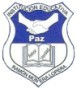 Secciones Alto de la Cruz, Bello Oriente y Ramón Múnera Lopera“Paz, Amor y Verdad”Aprobada según Resolución 16199 del 27 de noviembre de 2002Plan de Estudio por Competencias2012 - 2017COMPONENTE TÉCNICO CIENTÍFICO AREA: CIENCIAS NATURALESESTANDARESTAXONOMIA DE BLOOMPLANES DE RECUPERACIONINSTITUCIÓN EDUCATIVA RAMÓN MÚNERA LOPERA.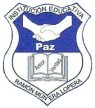 Secciones Alto de la Cruz, Bello Oriente y Ramón Múnera Lopera“Paz, Amor y Verdad”PLAN DE RECUPERACIÓN AREA: _CIECIAS NATURALES GRADO: DECIMOObjetivo:Desarrollar la capacidad para realizar inferencias y comprobar hipótesis, a través del estudio de fenómenos Químicos, físicos y modelos matemáticos, en el mejoramiento y  del pensamiento científico.Indicadores.identificación de estrategias para organizar y comunicar información científica en forma oral o escrita.Formulación de hipótesis con base en el conocimiento cotidiano, teorías y modelos científicos.Valoración y aplicación de habilidades propias del trabajo científico.Presentación.-Se espera una actitud positiva por porte del estudiante, con ganas de completar los logros que no fueron obtenidos.presentación muy puntual en la fecha programada.resolver de forma clara y precisa las actividades programadas.presentar las actividades con su respectivo uniforme.TALLER/ACTIVIDAD A REALIZAR.Sustentar un modelo atómico.R Presentar el informe de sales y ácidos.Resolver el taller de funciones inorgánicas.entregar el informe de los 3 premios Nobel de química.Presentar el taller de gases idealesEntregar el informe de los enlaces químicos.Presentar el informe de las características físicas del agua.Entregar la reflexión del trabajo en el laboratorio.Socialización de los avances tecnológicos de ColombiaPresentar el informe de ionizacionOTRAS CONSIDERACIONES.Todos los planes de recuperación se deben presentar y sustentar en cada sección.Es necesario especifica el 12 de enero en la portería de cada sección la hora exacta para el grado, serán entre las 10:00 y 1:00 pm. Asumamos con compromiso y responsabilidad esta labor de recuperación para poder continuar en el grado siguiente.INSTITUCIÓN EDUCATIVA RAMÓN MÚNERA LOPERA.Secciones Alto de la Cruz, Bello Oriente y Ramón Múnera Lopera“Paz, Amor y Verdad”PLAN DE RECUPERACIÓN AREA: _CIECIAS NATURALES GRADO: ONCEObjetivo:Desarrollar habilidades de comprensión, comprobación y comunicación de experiencias científicas de eventos físicos y químicos, de manera coherente y sistemática para mejorar la capacidad comunicativa.Indicadores.realización de mediciones con instrumentos adecuados a las características y magnitudes de los objetos de estudio y los expresos en las unidades correspondientes.Explicación de eventos y sucesos establecidos relacionados entre causa y efecto.Aplicación de los conceptos adquiridos en la vida cotidiana.Presentación.-Se espera una actitud positiva por porte del estudiante, con ganas de completar los logros que no fueron obtenidos.presentación muy puntual en la fecha programada.resolver de forma clara y precisa las actividades programadas.presentar las actividades con su respectivo uniforme.TALLER/ACTIVIDAD A REALIZAR.Presentar el informe de hidrocarburos alifaticos.resolver taller de alcanospresentar taller de alquenos y alquinos.presentar un ensayo de una pagina de los perjuicios por consumir tabaco alcohol, drogas.presentar y sustentar el taller de alcoholes y fenoles.Presentar y sustentar el taller del benceno.Presentar y sustentar el taller sobre aldehídos y cetonaspresentar un ensayo de la importancia de trabajar en el laboratorioPresentar el esquema y estructuras de las proteínas vistasEntregar reflexión sobre hormonas y vitaminas en la salud.OTRAS CONSIDERACIONES.Todos los planes de recuperación se deben presentar y sustentar en cada sección.Es necesario especifica el 12 de enero en la portería de cada sección la hora exacta para el grado, serán entre las 10:00 y 1:00 pm. Asumamos con compromiso y responsabilidad esta labor de recuperación para poder continuar en el grado siguiente.INSTITUCIÓN EDUCATIVA RAMÓN MÚNERA LOPERA.Secciones Alto de la Cruz, Bello Oriente y Ramón Múnera LoperaCOMPONENTE PEDAGOGICOCódigo: Versión: 2Fecha: Mayo 2 de 2017INSTITUCIÓN EDUCATIVA RAMÓN MÚNERA LOPERA.Secciones Alto de la Cruz, Bello Oriente y Ramón Múnera LoperaPLAN DE AREA     2017Código: Versión: 2Fecha: Mayo 2 de 2017COMPONENTE TÉCNICO CIENTIFICOCOMPONENTE TÉCNICO CIENTIFICOPLAN DE AREA: CIENCIAS NAUTURALESASIGNATURA: QUIMICACICLO VCICLO VEQUIPO DE TRABAJO:JHON JAIRO LOPEZ MURILLOEQUIPO DE TRABAJO:JHON JAIRO LOPEZ MURILLOENUNCIADO1.2.345VERBOMe aproximo al conocimientocomo científico(a) naturalEntorno vivoEntorno físicoCiencia, tecnologíay sociedadDesarrollo compromisospersonales y socialesObservo y formulopreguntasespecíficas	sobreaplicacionesde	teoríascientíficas.FormuloFormulo	hipótesis con	base		en	el conocimiento cotidiano, teorías y modelos científicos.IdentificoVariables que influyen en los resultados de un experimento.Explico ejemplos del modelo de mecánica de fluidos en los seres vivos.Cambios químicos en la vida cotidiana y en el ambiente.Condiciones para controlar la velocidad de cambios químicos.Tecnologías desarrolladas en Colombia.PropongoModelos	parapredecir	los resultados de mis experimentos y simulaciones.sustento respuestas a mis preguntas y lasComparo con las de otros  y  con  las deteorías científicas.RealizoMediciones con instrumentos y equipos adecuados.Cálculos cuantitativos en cambios químicos.Registroobservaciones	y resultados utilizandoEsquemas, gráficos y tablas.resultados en forma organizada y sin alteraciónalguna.Establezcodiferencias entre descripción, explicacióny evidencia.diferencias entre modelos, teorías, leyes ehipótesis.relaciones causales y multicausales entrelos datos recopilados.Relaciones entre mutación, selección natural y herencia.relaciones entre individuo, población, comunidady ecosistema.Relaciones entre el deporte y la salud física y mental.Utilizolas	matemáticaspara	modelar, analizar y presentardatos y modelos en forma	deecuaciones, funciones	y conversiones.BuscoInformación en diferentes fuentes, escojo la pertinente y doy el crédito correspondiente.Ejemplos de principios termodinámicos en algunos ecosistemas.Relacionola información recopilada con los datos demis experimentos y simulaciones. conclusiones con las presentadas porotros autores y formulo nuevas preguntas.el agua y de los elementos con la energía de los ecosistemas.la estructura del carbono con la formación de moléculasorgánicas.grupos funcionales con las propiedades físicas yquímicas de las sustancias.InterpretoLos resultados teniendo en cuenta el orden de magnitud del error experimental.SacoConclusiones de los experimentos que realizo, aunque no obtenga los resultadosesperados.PersistoEn la búsqueda de respuestas a mis preguntas.Comunicoel proceso de indagación y los resultados,utilizando gráfi cas, tablas, ecuaciones aritméticas yalgebraicas.Explicola relación entre el ADN, el  ambiente y la divers dad de los seres vivos. las relaciones entreMateria y energía en las cadenas alimentarias.el  funcionamiento de neuronas a partir de modelos químicos y eléctricos.diversos tipos de relaciones entre especies en los- la transformación de energía mecánica en energía térmica.-el funcionamiento de algúnantibiótico y reconozco la importancia de su uso correcto.cambios químicos en la cocina, la industria y el ambiente.ecosistemas.la estructura de los átomos a partir de diferentes teorías.la obtención de energía nuclear a partir de la alteración de la estructura del átomo.los cambios químicos desde diferentes modelos.la relación entre la estructura de los átomos y los enlaces que realiza.los cambios químicos desde diferentes modelos.la relación entre la estructura de los átomos y los enlacesque realiza.Verificoel	efecto	de presióny temperatura en los cambios químicos.CaracterizoLos cambios químicosen condiciones de equilibrio.Analizoel potencial de los recursosnaturales en la obtención de energíapara diferentes usos.CONCEPTUALES SABERPROCEDIMENTALES HACERACTITUDINALES SER1- Interpreto cálculos cuantitativos en cambios de una reacción química.21- Formulo preguntas específicas sobre una observación o experiencia y escojo una para indagar y encontrar posibles respuestas.40- Escucha activamente a mis compañeros y compañeras, reconozco otros puntos de vistas.2- Caracterizo cambios químicos en condiciones de equilibrio.22- Llevo a cabo mediciones, observaciones y otros procedimientos de manera sistemática y registrarlos adecuadamente.41- Persisto en la búsqueda de respuestas a mis preguntas.3- Explico cambios químicos en la cocina, la industria y el ambiente.23- Formulo explicaciones posibles con base en el conocimiento cotidiano, teorías y modelos científicos para contestar preguntas.42- Registro mis resultados en forma organizada y sin alteración alguna.4- Identifico condiciones para controlar la24- Realizo cálculos matemáticos para43- Reconozco los aportes de misvelocidad de reacciones en los cambios químicos.determinar la ley de la conservación de la masa.compañeros respetando las diferencias.5- Identifico las condicionesNecesarias para describir un gas y las unidades que se utilizan para medirlas.25- Interpreto los resultados teniendo en cuenta el orden de magnitud del error experimental.45- Registro mis observaciones y resultados utilizando tablas.6- Establezco diferencias en el comportamiento de los gases ideales con los gases reales.26- Verifico los componentes de una solución.46- Entrego oportunamente mis informes de laboratorios.7- Identifico los métodos utilizados para mantener el equilibrio químico de una solución.27- Realizo cálculos matemáticos para balancear ecuaciones químicas.47- Respeto y aplico el cuidado con las normas que deben seguir en un laboratorio8- Establezco relaciones cuantitativas entre los componentes de una solución.28- Determino medidas para calcular si una sustancia es acida o básica.48-	Establezco	diferencias	entre modelos, teorías, leyes e hipótesis9- Explico la estructura de los átomos de los ácidos y bases a partir de diferentes teorías.29- Experimento que sustancias conducen energía.49- Describo factores culturales y tecnológicos que inciden en el desarrollo de mi ciudad.10- Analizo el potencial de los recursos naturales en la obtención de energía para diferentes usos.30- Busco información en diferentes fuentes.50- Escucho activamente a mis compañeros y compañeras, reconozco otros puntos de vista11- Explico la relación entre la estructura de los átomos y los enlaces que realiza.31- Clasifico los compuestos utilizando los diferentes tipos de isomería.51-	Los comparo con los míos y puedo modificar lo que pienso ante argumentos más sólidos.12- Identifico los conceptos de grupo funcional y su importancia en la química orgánica.32- Realizo talleres, construir modelos para representar moléculas orgánicas.52- Reconozco los aportes de conocimientos diferentes al científico.13- Relaciono la estructura del carbono con33- Aplico los conceptos teóricos en53- Identifico los avancesla formación de moléculas orgánicas.laboratorios de química orgánica.tecnológicos donde interviene la química.14- explico cambios químicos desde diferentes modelos.34- Establezco relaciones en la formación de los dobles y triples enlaces y su influencia en la reactividad de hidrocarburos sencillos.54- Respeto y cuido los utensilios de laboratorio.15- Resuelvo problemas previamente planteados en los lenguajes científicos.35- Escribo y nombro formulas sencillas de hidrocarburos insaturados.55- Valoro la importancia de la biología y su aplicación industrial de las grasas y aceites.16- Propongo explicaciones de fenómenos empleando nociones teorías y conceptos que permitan dar razones de posibles causas o de enlaces posibles entre dichos fenómenos.36- Realizo talleres experimentales de las propiedades de los ácidos carboxílicos.56- Cumplo mi función cuando trabajo en grupo y respeto las funciones de los demás.17- Establezco diferencias entre un aldehído y una cetona.37- Diferencia mediante reacciones químicas los aldehídos y las cetonas.57- Me informo sobre avances tecnológicos para discutir y asumir posturas fundamentadas sobre sus implicaciones éticas.18- Explico el mecanismo de la sustitución nucleofilica en ácidos y sus derivados funcionales.38- Desarrollo consultas para plantear una posible respuesta a los interrogantes.58-Realizo mediciones con instrumentos y equipos adecuados.Relaciono grupos funcionales con las propiedades físicas y químicas de las sustancias.Relaciono las propiedades de los carbohidratos con sus estructuras.39- Busco información en diferentes fuentes.59- Relaciono mis conclusiones con las presentadas por otros autores y formulo nuevas preguntasGRADOS: (10°-11°)No. Periodos: 2No. Periodos: 2INTENSIDAD SEMANAL:2 horas.META DEL CICLOEn este ciclo 5 los estudiantes de los grados decimo y once, estarán en capacidad de realizar inferencias y comprobar hipótesis, a través del estudio de fenómenos matemáticos,Químicos, físicos mejorando así  y  el  pensamiento científico.META DEL CICLOEn este ciclo 5 los estudiantes de los grados decimo y once, estarán en capacidad de realizar inferencias y comprobar hipótesis, a través del estudio de fenómenos matemáticos,Químicos, físicos mejorando así  y  el  pensamiento científico.META DEL CICLOEn este ciclo 5 los estudiantes de los grados decimo y once, estarán en capacidad de realizar inferencias y comprobar hipótesis, a través del estudio de fenómenos matemáticos,Químicos, físicos mejorando así  y  el  pensamiento científico.META DEL CICLOEn este ciclo 5 los estudiantes de los grados decimo y once, estarán en capacidad de realizar inferencias y comprobar hipótesis, a través del estudio de fenómenos matemáticos,Químicos, físicos mejorando así  y  el  pensamiento científico.OBJETIVOS POR GRADOSOBJETIVOS POR GRADOSDESEMPEÑO FINAL DE GRADODESEMPEÑO FINAL DE GRADOGrado 10Desarrollar habilidades de comprensión, comprobación y comunicación de experiencias científicas de eventos físicos y químicos, de manera coherente y sistemática para mejorar la capacidad comunicativa.Grado 10Desarrollar habilidades de comprensión, comprobación y comunicación de experiencias científicas de eventos físicos y químicos, de manera coherente y sistemática para mejorar la capacidad comunicativa.Conceptual:Analizar los resultados y procedimientos para obtener conclusiones y hacer eventuales correcciones de los supuestos teóricos e inferencias sobre situaciones o problemas similares.Procedimental:Comprobar hipótesis, a través del estudio de fenómenos Químicos, físicos y modelos matemáticos, en el mejoramiento y  del pensamiento científico.Actitudinal:Reconocer   y aceptar  las ideas de los demás y las comparte.Participar  de  forma	responsable  y  activamente   en  las prácticas de laboratorio.Conceptual:Analizar los resultados y procedimientos para obtener conclusiones y hacer eventuales correcciones de los supuestos teóricos e inferencias sobre situaciones o problemas similares.Procedimental:Comprobar hipótesis, a través del estudio de fenómenos Químicos, físicos y modelos matemáticos, en el mejoramiento y  del pensamiento científico.Actitudinal:Reconocer   y aceptar  las ideas de los demás y las comparte.Participar  de  forma	responsable  y  activamente   en  las prácticas de laboratorio.Grado 11Mejorar la capacidad para la solución de problemas, estableciendo relaciones causa efecto, aludiendo a las leyes naturales, a las teorías científicas y a las teorías científicas, para que el alumno pueda transferir conocimiento a situaciones nuevas.Grado 11Mejorar la capacidad para la solución de problemas, estableciendo relaciones causa efecto, aludiendo a las leyes naturales, a las teorías científicas y a las teorías científicas, para que el alumno pueda transferir conocimiento a situaciones nuevas.Grado 11Mejorar la capacidad para la solución de problemas, estableciendo relaciones causa efecto, aludiendo a las leyes naturales, a las teorías científicas y a las teorías científicas, para que el alumno pueda transferir conocimiento a situaciones nuevas.Grado 11Mejorar la capacidad para la solución de problemas, estableciendo relaciones causa efecto, aludiendo a las leyes naturales, a las teorías científicas y a las teorías científicas, para que el alumno pueda transferir conocimiento a situaciones nuevas.Conceptual:Consolidar sus propios conceptos científicos que le permiten comprender los fenómenos que ocurren en su ambiente.Procedimental:Relacionar la información recopilada de otras fuentes y los datos recopilados  en sus experimentos.Actitudinal:Valorar la responsabilidad y el trabajo en equipo, para el desarrollar de actividades respetando los diferentes criterios de sus compañeros.Conceptual:Consolidar sus propios conceptos científicos que le permiten comprender los fenómenos que ocurren en su ambiente.Procedimental:Relacionar la información recopilada de otras fuentes y los datos recopilados  en sus experimentos.Actitudinal:Valorar la responsabilidad y el trabajo en equipo, para el desarrollar de actividades respetando los diferentes criterios de sus compañeros.Conceptual:Consolidar sus propios conceptos científicos que le permiten comprender los fenómenos que ocurren en su ambiente.Procedimental:Relacionar la información recopilada de otras fuentes y los datos recopilados  en sus experimentos.Actitudinal:Valorar la responsabilidad y el trabajo en equipo, para el desarrollar de actividades respetando los diferentes criterios de sus compañeros.MEGACOMPETENCIAS.MEGACOMPETENCIAS.MEGACOMPETENCIAS.MEGACOMPETENCIAS.MEGACOMPETENCIAS.MEGACOMPETENCIAS.MEGACOMPETENCIAS.E.A.Trabajo en equipoB.Planteamiento y resolución de problemasC.Desarrollo del Pensamiento lógico matemáticoD.Investigación CientíficaD.Investigación CientíficaManejo de herramientas tecnológicas e informáticas.F.Desarrollo del lenguaje EpistemológicoTrabajar conDesarrollarDesarrollar laDesarrollar laInteractuar con losIncorpora	en	suotros respetandoy asumiendo responsabilidade s, en la construcción deHallar y Proponer soluciones a situaciones problemashabilidades de razonamiento, argumentación y análisis paracapacidad de indagación, experimentación y comprobacióncapacidad de indagación, experimentación y comprobaciónconocimientospropios del área, utilizando las Tecnologías de Información ydiscursos y prácticas el lenguaje técnico propio de cada área estableciendoaprendizajes significativos de manera eficiente.aplicando estrategias acertada y proactiva para encontrar resultados y modificar condiciones de la cotidianidad y el entornocomprender fenómenos científicos y cotidianos de manera clara y precisade fenómenos científicos y tecnológicos apoyándose en procedimientos teóricos y de razonamiento lógico.comunicación para dinamizar los procesos de aprendizajerelaciones entre los conocimientos de forma interdisciplinariaNIVELES DE DESARROLLO DE LA COMPETENCIANIVELES DE DESARROLLO DE LA COMPETENCIANIVELES DE DESARROLLO DE LA COMPETENCIANIVELES DE DESARROLLO DE LA COMPETENCIANIVELES DE DESARROLLO DE LA COMPETENCIANIVELES DE DESARROLLO DE LA COMPETENCIAN1 - CONOCIMIENTON1 - CONOCIMIENTON1 - CONOCIMIENTON1 - CONOCIMIENTON1 - CONOCIMIENTON1 - CONOCIMIENTON1N1N1N1	FormularN1  Reconocer  las TICsN1Describe los pasos deltrabajo investigativo para obtener buenos resultados.Adquirir habilidades	para el	trabajocolaborativo que posibiliten la construcción   deIdentificar situaciones problemas presentadas en el contexto local.Identificar estrategias de cálculo y estimación para resolver problemas.preguntas a partir de una observación o experiencia y escogeralgunas de ellas para buscar posibles respuestas.como una herramienta para la comprensión y socialización	de fenómenos ambientales y científicos.N1Describe los pasos deltrabajo investigativo para obtener buenos resultados.aprendizajesN1Describe los pasos deltrabajo investigativo para obtener buenos resultados.significativos,  enN1Describe los pasos deltrabajo investigativo para obtener buenos resultados.el  contexto  y  elN1Describe los pasos deltrabajo investigativo para obtener buenos resultados.lenguajes  de  lasN1Describe los pasos deltrabajo investigativo para obtener buenos resultados.cienciasN1Describe los pasos deltrabajo investigativo para obtener buenos resultados.naturales.N1Describe los pasos deltrabajo investigativo para obtener buenos resultados.N2  - COMPRENSIONN2  - COMPRENSIONN2  - COMPRENSIONN2  - COMPRENSIONN2  - COMPRENSIONN2  - COMPRENSIONN2Analizar adecuadamente		si la información que he	obtenido		es suficiente	paracontestar	suspreguntas	osustentar	sus explicaciones.N2Indagar e informar para participar en debates sobre temas de interés general en cienciasN2Identificar mínimamenteRecursos renovables y no renovables y los peligros a los que están expuestos debido al desarrollo de los grupos humanos.N2Formular mínimamenteExplicaciones posibles, con base en el conocimiento cotidiano, teorías y modelos científicos, para	contestar preguntas.N2Indagar sobre un avance tecnológico en medicina y explica el uso de las ciencias naturales en su desarrollo.N2Explicar adecuadamente las consecuencias de loa mecanismos para realizar cálculos químicos.N3 - APLICACIÓNN3 - APLICACIÓNN3 - APLICACIÓNN3 - APLICACIÓNN3 - APLICACIÓNN3 - APLICACIÓNN3N3	DemostrarN3N3N3N3Proponer respuestas	a	sus preguntas	y		las compara con las de otras	personas		y con  las  de teoríasprocedimientos en la	solución	de situaciones científicas.Identificar los efectos nocivos del exceso en el consumo de cafeína, tabaco, drogas y licores.Desarrollar prácticas	delaboratorio que logren afianzar teorías científicas.Observar adecuadamente fenómenos	específicos eIndagar	sobre	losDiferenciartérminos y conceptos científicos para solucionar problemas.científicas.adelantos  científicos  ytecnológicos	que	hanhecho	posible	laexploración	deluniverso.N4 - ANALISISN4 - ANALISISN4 - ANALISISN4 - ANALISISN4 - ANALISISN4 - ANALISISN4CompararN4ResolverN4Analizar  los  datos deN4Analizar	si	laN4Identificar	el	usoN4Calcular	teniendo	enadecuadamente los mecanismos      deobtención	de energía en los seres vivos.situaciones problema	en distintos contextos de significación.un problema y proponer alternativas de solución para élinformación que se ha obtenido es suficiente        paracontestar	apreguntas	o sustentar explicaciones.adecuado del lenguaje propio de las ciencias.cuenta los conceptos asociados a cada operación.N5 - SINTESISN5 - SINTESISN5 - SINTESISN5 - SINTESISN5 - SINTESISN5 - SINTESISN5	ArgumentarN5	FormularN5Reflexionar  frente aN5Generalizar y usarN5N5   Formular  estrategiasla necesidad del trabajo en equipo como estrategia para	latransformación de	conceptos matemáticos.problemas a partir de	los	diferentes pensamientos matemáticos integrando conceptos trabajados.procedimientos de cálculopara resolver problemas	de manera práctica e ingeniosa basados en su observación y creatividad.adecuadamente      ellenguaje propio  de las matemáticas para establecer relaciones entre la información recopilada y los resultados obtenidos.Organizar	datos (ordenar, categorizar, generalizar, comparar y resaltar los elementos claves).de  cálculo  deacuerdo conlos	conceptosrelacionados	a	las operaciones.N6 – EVALUACIONN6 – EVALUACIONN6 – EVALUACIONN6 – EVALUACIONN6 – EVALUACIONN6 – EVALUACIONN6N6N6N6N6N6Elegir	los	conceptosJustificar adecuadamente la importancia	del recurso hídrico en el	surgimiento			y desarrollo		de comunidades humanas.Comprobar estrategias para el planteamiento	ysolución		de problemas cotidianos	o	de prototipo.Demostrar habilidades logrando respuestas inmediatas, lógicas y coherentes.Describir	y relacionar adecuadamentelas	sustancias inorgánicas,	que presentan algunos compuestos caseros.Cumplir adecuadamente con su función cuando trabajo en grupo y respeta las funciones de las demás personas.necesarios para aplicarlos en solución de problemas.COMPETENCIA BÁSICA DE ÁREA:Comunicación:-Comprensión experimental de los elementos carbono, hidrogeno, azufre, nitrógeno y halógenos en los compuestos orgánicos.- Identificación de aplicaciones de los diferentes modelos químicos en procesos industriales.COMPETENCIA BÁSICA DE ÁREA:Comunicación:-Comprensión experimental de los elementos carbono, hidrogeno, azufre, nitrógeno y halógenos en los compuestos orgánicos.- Identificación de aplicaciones de los diferentes modelos químicos en procesos industriales.COMPETENCIA BÁSICA DE ÁREA:Comunicación:-Comprensión experimental de los elementos carbono, hidrogeno, azufre, nitrógeno y halógenos en los compuestos orgánicos.- Identificación de aplicaciones de los diferentes modelos químicos en procesos industriales.COMPETENCIA BÁSICA DE ÁREA:Comunicación:-Comprensión experimental de los elementos carbono, hidrogeno, azufre, nitrógeno y halógenos en los compuestos orgánicos.- Identificación de aplicaciones de los diferentes modelos químicos en procesos industriales.ESTANDARES POR GRADO:ESTANDARES POR GRADO:ESTANDARES POR GRADO:ESTANDARES POR GRADO:Grado 10Grado 10Grado 10Grado 10Periodo 1Periodo 2Periodo 1Periodo 2Entorno vivoMe	aproximo	alEntorno vivoEntorno físico9- Explico la estructura de losconocimiento27-	Realizo	cálculos8-	Establezco	relacionesátomos de los ácidos y bases acomo científico(a) naturalmatemáticos	para	balancearcuantitativas	entre	lospartir de diferentes teorías.22- Llevo a cabo mediciones,22- Llevo a cabo mediciones, observaciones y otrosecuaciones químicas.19-	Relaciono	gruposcomponentes	de	una solución.observaciones y otrosprocedimientos de manerafuncionales con las  propiedades14-	explico	cambiosprocedimientos de manerasistemática y registrarlosfísicas	y	químicas	de	lasquímicos	desde	diferentessistemática y registrarlosadecuadamente.sustancias.modelosadecuadamente.28- Determino medidas para45- Registro mis  observacionesEntorno vivo11- Explico la relación entre la estructura de los átomos y los enlaces que realiza.Entorno físico25- Interpreto los resultados teniendo en cuenta el orden de magnitud del error experimental.calcular si una sustancia es acida o básica.24- Realizo cálculos matemáticos para determinar la ley de la conservación de la masa.Entorno vivoy resultados utilizando tablas.Entorno físico49- Describo factores culturales y tecnológicos que inciden en el desarrollo de mi ciudad.57- Me informo sobre avances tecnológicos    para    discutir  y25- Interpreto los resultados teniendo en cuenta el orden de magnitud del error experimental.41- Persisto en la búsqueda de respuestas a mis preguntas.53- Identifico los avances26- Verifico los componentesasumir posturas fundamentadasMe	aproximo	altecnológicos donde interviene lade una solución.sobre sus implicaciones éticas.conocimientoquímica.como científico(a) natural58-  Realizo  mediciones con22- Llevo a cabo mediciones, observaciones y otros procedimientos de manera sistemática y registrarlos adecuadamente.Ciencia, tecnología y sociedad15- Resuelvo problemas previamente planteados en los lenguajes científicos.21- Formulo preguntas específicas sobre una observación o experiencia y escojo  una  para  indagar   yMe	aproximo	al conocimientocomo científico(a) natural15- Resuelvo problemas previamente planteados en los lenguajes científicos.instrumentos y equipos adecuados59- Relaciono mis conclusiones con las presentadas por otros autores y formulo nuevas preguntas43- Reconozco los aportes de mis compañeros respetando las diferencias.53- Identifico los avances tecnológicos donde interviene la química.48- Establezco diferencias entre modelos, teorías, leyes e hipótesis.Desarrollo C compromisosencontrar	posibles respuestas.Desarrollo compromisos personales y sociales54- Respeto y cuido los utensilios de laboratorio.50- Escucho activamente a mis compañeros y compañeras, reconozco otros puntos de vista.5- Identifico las condiciones Necesarias para describir un gas y las unidades que se utilizan para medirlas.Ciencia, tecnología y sociedad4- Identifico condiciones para controlar la velocidad de reacciones en los cambios químicos.59- Relaciono mis conclusiones con las presentadas por otros autores y formulo nuevas preguntasDesarrollo compromisos personales y sociales50- Escucho activamente a mis compañeros y compañeras, reconozco otros puntos  de  vistaLos comparopersonales y sociales49- Describo factores culturales y tecnológicos que inciden en el desarrollo de mi ciudad.57- Me informo sobre avances tecnológicos para discutir y asumir posturas fundamentadas    sobre   sus6- Establezco diferencias en el comportamiento de los gases ideales con los gases reales.con los míos y puedo modificar lo que pienso ante argumentos más sólidos.54- Respeto y cuido losimplicaciones éticas.Desarrollo compromisosCiencia, tecnologíautensilios de laboratorio.personales y socialesy sociedadMe aproximo al conocimientocomo científico(a) naturalCiencia, tecnología55- Valoro la importancia de la biología y su aplicación industrial   de   las   grasas y1- Interpreto cálculosy sociedadaceites.cuantitativos en cambios de una reacción química.38-		Desarrollo	consultas para	plantear	una	posible52- Reconozco los aportes de conocimientos	diferentes	al2- Caracterizo cambios químicos en condiciones de equilibrio.respuesta	a	los interrogantes.29-	Experimento	quecientífico.56- Cumplo mi función cuando trabajo en grupo y respeto    las53-	Identifico	los	avances3- Explico cambios químicos en la cocina, la industria y el ambiente.sustancias conducen energía.48-	Establezco	diferencias entre modelos, teorías, leyesfunciones de los demás.tecnológicos	donde interviene la química.e hipótesis.Grado 11Grado 11Grado 11Grado 11Periodo 1Periodo 2Periodo 1Periodo 2Me aproximo alEntorno vivoEntorno físicoEntorno vivoconocimiento31- Clasifico los  compuestos8-	Establezco	relaciones52-  Reconozco  los   aportescomo científico(a) naturalutilizando los diferentes tiposcuantitativas	entre	losde  conocimientos diferentes34- Establezco relaciones en lade isomería.componentes de una solución.al científico.formación de los dobles y triples37-	Diferencia	mediante14-  explico	cambios  químicos53-	Identifico	los	avancesenlaces y su influencia en lareacciones	químicas	losdesde diferentes modelostecnológicos	dondereactividad de hidrocarburos sencillos.15- Resuelvo problemas previamente planteados en los lenguajes científicos.Entorno vivoaldehídos y las cetonas.Me	aproximo	al conocimientocomo científico(a) natural36-	Realizo		talleres experimentales	de		lasEntorno vivo25- Interpreto los resultados teniendo en cuenta el orden de magnitud	del	error experimental.41- Persisto en la búsqueda   deinterviene la química.Entorno físico32- Realizo  talleres, construir modelos para representar	moléculas orgánicas.35- Escribo y nombro formulaspropiedades	de	los	ácidosrespuestas a mis preguntas.33-	Aplico	los	conceptossencillas de hidrocarburos insaturados.carboxílicos.37-	Diferencia	medianteMe	aproximo	al conocimientoteóricos en laboratorios de química orgánica.46- Entrego oportunamente mis informes de laboratorios.reacciones	químicas	los aldehídos y las cetonas.como científico(a) naturalMe	aproximo	al conocimientoEntorno físicoEntorno físico58-	Realizo	mediciones	con instrumentos		y	equiposcomo científico(a) natural32- Realizo talleres, construir18- Explico el mecanismo deadecuados22-	Llevo	a	cabomodelos para representar moléculas orgánicas.13- Relaciono la estructura del carbono con la formación dela sustitución nucleofilica en ácidos y sus derivados funcionales.19-       Relaciono      grupos59- Relaciono mis conclusiones con las presentadas por otros autores y formulo nuevas preguntasmediciones, observaciones y otros procedimientos de manera sistemática y registrarlos adecuadamente.moléculas orgánicas. Desarrollo compromisos personales y sociales52- Reconozco los aportes defuncionales con las propiedades físicas y químicas de las sustancias.20-	Relaciono      las propiedades de los carbohidratos       con      susDesarrollo compromisos personales y sociales50- Escucho activamente a mis compañeros y compañeras, reconozco otros puntos de vista23- Formulo explicaciones posibles con base en el conocimiento cotidiano, teorías y modelos científicos para contestar preguntas.conocimientos diferentes al científico.48- Establezco diferencias entre modelos, teorías, leyes e hipótesis.Ciencia, tecnología y sociedad41- Persisto en la búsqueda de respuestas a mis preguntas.53- Identifico los avances tecnológicos donde interviene la química.conocimientos diferentes al científico.48- Establezco diferencias entre modelos, teorías, leyes e hipótesis.Ciencia, tecnología y sociedad41- Persisto en la búsqueda de respuestas a mis preguntas.53- Identifico los avances tecnológicos donde interviene la química.conocimientos diferentes al científico.48- Establezco diferencias entre modelos, teorías, leyes e hipótesis.Ciencia, tecnología y sociedad41- Persisto en la búsqueda de respuestas a mis preguntas.53- Identifico los avances tecnológicos donde interviene la química.estructuras. Ciencia, tecnología y sociedad41- Persisto en la búsqueda de respuestas a mis preguntas.53- Identifico los avances tecnológicos donde interviene la química.51-	Los  comparo con los míos y puedo modificar lo que pienso ante argumentos más sólidos.Ciencia, tecnología y sociedad55- Valoro la importancia de la biología y su aplicación industrial de las grasas y aceites..51-	Los  comparo con los míos y puedo modificar lo que pienso ante argumentos más sólidos.Ciencia, tecnología y sociedad55- Valoro la importancia de la biología y su aplicación industrial de las grasas y aceites..Ciencia, tecnología y sociedadRegistro mis observaciones y resultados utilizando tablas.Entrego oportunamente mis informes de laboratorios.Respeto y aplico el cuidado con las normas que deben seguir en un laboratorioESTRUCTURACIÓN DE CONTENIDOS.ESTRUCTURACIÓN DE CONTENIDOS.ESTRUCTURACIÓN DE CONTENIDOS.ESTRUCTURACIÓN DE CONTENIDOS.ESTRUCTURACIÓN DE CONTENIDOS.ESTRUCTURACIÓN DE CONTENIDOS.ESTRUCTURACIÓN DE CONTENIDOS.PRIMER PERIODO.PRIMER PERIODO.PRIMER PERIODO.PRIMER PERIODO.PRIMER PERIODO.PRIMER PERIODO.PRIMER PERIODO.EJE INSTITUCIONAL: Multiculturalidad.Sentido: Es reconocer en lo diverso y diferente una posibilidad de aprendizaje. Es valorar otras culturas y formas de organizarse en comunidad para ampliar la visión del mundo y entender y respetar a los demásPREGUNTA PROBLEMATIZADORA: ¿Cómo desde la ciencia, podemos relacionarnos entre las diferentes culturas y compartir los avances técnicos científicos?EJE INSTITUCIONAL: Multiculturalidad.Sentido: Es reconocer en lo diverso y diferente una posibilidad de aprendizaje. Es valorar otras culturas y formas de organizarse en comunidad para ampliar la visión del mundo y entender y respetar a los demásPREGUNTA PROBLEMATIZADORA: ¿Cómo desde la ciencia, podemos relacionarnos entre las diferentes culturas y compartir los avances técnicos científicos?EJE INSTITUCIONAL: Multiculturalidad.Sentido: Es reconocer en lo diverso y diferente una posibilidad de aprendizaje. Es valorar otras culturas y formas de organizarse en comunidad para ampliar la visión del mundo y entender y respetar a los demásPREGUNTA PROBLEMATIZADORA: ¿Cómo desde la ciencia, podemos relacionarnos entre las diferentes culturas y compartir los avances técnicos científicos?EJE INSTITUCIONAL: Multiculturalidad.Sentido: Es reconocer en lo diverso y diferente una posibilidad de aprendizaje. Es valorar otras culturas y formas de organizarse en comunidad para ampliar la visión del mundo y entender y respetar a los demásPREGUNTA PROBLEMATIZADORA: ¿Cómo desde la ciencia, podemos relacionarnos entre las diferentes culturas y compartir los avances técnicos científicos?EJE INSTITUCIONAL: Multiculturalidad.Sentido: Es reconocer en lo diverso y diferente una posibilidad de aprendizaje. Es valorar otras culturas y formas de organizarse en comunidad para ampliar la visión del mundo y entender y respetar a los demásPREGUNTA PROBLEMATIZADORA: ¿Cómo desde la ciencia, podemos relacionarnos entre las diferentes culturas y compartir los avances técnicos científicos?EJE INSTITUCIONAL: Multiculturalidad.Sentido: Es reconocer en lo diverso y diferente una posibilidad de aprendizaje. Es valorar otras culturas y formas de organizarse en comunidad para ampliar la visión del mundo y entender y respetar a los demásPREGUNTA PROBLEMATIZADORA: ¿Cómo desde la ciencia, podemos relacionarnos entre las diferentes culturas y compartir los avances técnicos científicos?EJE INSTITUCIONAL: Multiculturalidad.Sentido: Es reconocer en lo diverso y diferente una posibilidad de aprendizaje. Es valorar otras culturas y formas de organizarse en comunidad para ampliar la visión del mundo y entender y respetar a los demásPREGUNTA PROBLEMATIZADORA: ¿Cómo desde la ciencia, podemos relacionarnos entre las diferentes culturas y compartir los avances técnicos científicos?NOTA: La IE cuenta con un programa de gestión académica en el que se escribe de forma sustantivada los desempeños conceptual, procedimental y actitudinal. Con unos códigos predeterminados se establece la escala de valoración nacional: bajo, básico, alto y superior.NOTA: La IE cuenta con un programa de gestión académica en el que se escribe de forma sustantivada los desempeños conceptual, procedimental y actitudinal. Con unos códigos predeterminados se establece la escala de valoración nacional: bajo, básico, alto y superior.NOTA: La IE cuenta con un programa de gestión académica en el que se escribe de forma sustantivada los desempeños conceptual, procedimental y actitudinal. Con unos códigos predeterminados se establece la escala de valoración nacional: bajo, básico, alto y superior.NOTA: La IE cuenta con un programa de gestión académica en el que se escribe de forma sustantivada los desempeños conceptual, procedimental y actitudinal. Con unos códigos predeterminados se establece la escala de valoración nacional: bajo, básico, alto y superior.NOTA: La IE cuenta con un programa de gestión académica en el que se escribe de forma sustantivada los desempeños conceptual, procedimental y actitudinal. Con unos códigos predeterminados se establece la escala de valoración nacional: bajo, básico, alto y superior.NOTA: La IE cuenta con un programa de gestión académica en el que se escribe de forma sustantivada los desempeños conceptual, procedimental y actitudinal. Con unos códigos predeterminados se establece la escala de valoración nacional: bajo, básico, alto y superior.NOTA: La IE cuenta con un programa de gestión académica en el que se escribe de forma sustantivada los desempeños conceptual, procedimental y actitudinal. Con unos códigos predeterminados se establece la escala de valoración nacional: bajo, básico, alto y superior.GRADOCONTENIDOTemasTemasTemasDESEMPEÑOS (D), ACTIVIDADESDESEMPEÑOS (D), ACTIVIDADESConceptualesProcedimentalesActitudinalesDE APOYO (ADA), NIVELACIÓN(N) Y PROFUNDIZACIÓN (P).10Estándares 1 - 9 – 53competencias A,FN1 – N2 –N3Historia de la química, y su lenguaje.estándares 22 – 11 – 52competencias C,A,EN1 – N2 –N3Nomenclatura químicaConocimiento de las diferentes teorías y aportes	de	los científicos relacionados con la química.Identificación los términos y lenguaje utilizado en la química.Definición		los elementos	quecomponen	un átomo.Clasificación de los modelos atómicos.Identificación de los elementos que conforman la tabla periódica.Exposición de las diferentes teorías atómicas.Solución	yformulación de problemas a partir del uso de la tabla periódica.Medición	delongitud	en diferentes instrumentos	de laboratorio.Identificación, Clasificación	y	de los elementos de la tabla	periódicasegún	suscaracterísticas.Utilización	de materiales comunesCuriosidad y motivación frente al	material didáctico cuando se   está   en     laconstrucción	de nuevos conocimientos.Reconocimiento de	la		presencia de		elementos químicos	de	su entorno.Valoración del trabajo en equipo como una de las maneras       paracompartir	y ampliar conocimientos.Aceptación del error	como estrategia que le permite hallar caminos para dar respuesta		aD:Identificación y relación de la historia de la química con la actualidad.ADA Y N: Construir  un texto  de2 páginas evidenciando los avances de la química desde sus principios hasta hoy.P:sustenta	los     distintos postulados sobre el origen de la químicaD:Nombra fórmulas de compuestos químicos inorgánicos utilizando las diferentes reglas exigidas por la I.U.P.A.CADA Y N: Resolver los talleres  de óxidos, ácidos, sales, bases.P:Identifica y nombra las funciones inorgánicas, según el tipo de nomenclatura.D:Interesarse por  las  tecnologías desarrolladas en Colombia.ADA Y N:diseña una cartelera resaltando los beneficios de  estaestándares 1 – 3 – 54competencias F,D,CN1 – N2 – N3tabla periódicapara	elaborarsituacionesexperiencia para tu país.estándares 1 – 3 – 54competencias F,D,CN1 – N2 – N3tabla periódicamodelos atómicos.problema.P:Elabora  una  maqueta  de unoestándares 1 – 3 – 54competencias F,D,CN1 – N2 – N3tabla periódicade los últimos avances científicosestándares 1 – 3 – 54competencias F,D,CN1 – N2 – N3tabla periódicadel país.estándares 1 – 3 – 54competencias F,D,CN1 – N2 – N3tabla periódicaD:Utilización	de	elementosestándares 1 – 3 – 54competencias F,D,CN1 – N2 – N3tabla periódicabásicos en la identificación de lasestándares 1 – 3 – 54competencias F,D,CN1 – N2 – N3tabla periódicafunciones	inorgánicas	en	elestándares 1 – 3 – 54competencias F,D,CN1 – N2 – N3tabla periódicalaboratorio.estándares 1 – 3 – 54competencias F,D,CN1 – N2 – N3tabla periódicaADA  Y  N:  utilizando  un jarabeestándares 1 – 3 – 54competencias F,D,CN1 – N2 – N3tabla periódicacasero	identifica	las	funcionesestándares 1 – 3 – 54competencias F,D,CN1 – N2 – N3tabla periódicainorgánicas	vistas	en	elestándares 1 – 3 – 54competencias F,D,CN1 – N2 – N3tabla periódicalaboratorio.estándares 1 – 3 – 54competencias F,D,CN1 – N2 – N3tabla periódicaP:  identifica  algunas sustanciasestándares 1 – 3 – 54competencias F,D,CN1 – N2 – N3tabla periódicacomo componentes de materialesestándares 1 – 3 – 54competencias F,D,CN1 – N2 – N3tabla periódicautilizados en su diario vivir.estándares 1 – 3 – 54competencias F,D,CN1 – N2 – N3tabla periódicaD:Interpretación	de	tablas	deestándares 1 – 3 – 54competencias F,D,CN1 – N2 – N3tabla periódicadatos	y	explicación	deestándares 1 – 3 – 54competencias F,D,CN1 – N2 – N3tabla periódicasituaciones del contexto.estándares 1 – 3 – 54competencias F,D,CN1 – N2 – N3tabla periódicaADA Y N:  Escoge una  situaciónestándares 1 – 3 – 54competencias F,D,CN1 – N2 – N3tabla periódicaque  puedas  representar  en unaestándares 1 – 3 – 54competencias F,D,CN1 – N2 – N3tabla periódicatabla	de	datos	y	realiza	elestándares 1 – 3 – 54competencias F,D,CN1 – N2 – N3tabla periódicaanálisis	a	partir	de	variablesestándares 1 – 3 – 54competencias F,D,CN1 – N2 – N3tabla periódicadiferentes.estándares 1 – 3 – 54competencias F,D,CN1 – N2 – N3tabla periódicaP:	Selecciona	un	métodoestándares 1 – 3 – 54competencias F,D,CN1 – N2 – N3tabla periódicaestadístico para graficar los datosde una tabla de frecuencias. Explica la razón de tu elección.D:Aceptación del error como estrategia que le permite hallar caminos para dar respuesta a situaciones problema.ADA Y N: describe una situación de clase en la que el error haya sido una oportunidad para encontrar la solución a una situación problema.P:Formular un problema  donde se tengan que tomar decisiones basados en niveles de incertidumbre conocidos.11°estándares 35 – 46 – 32competencias E,B,AQuímica	del carbono.Análisis de las características tetravalentes del carbono.Utilización	delsistema		de nomenclatura internacional	para nombrar compuestos orgánicos.Utilización		de diferentes estrategias	paraValoración				de		la precisión,		utilidad y	simplicidad	del lenguaje	químico para	representar, comunicar							o resolver diferentes situaciones concretas			de		la vida cotidiana.D:Identificación y formulación de las funciones orgánicas. (alcanos, alquenos)ADA Y N: construir y Presentar las moléculas orgánicas en plastilina.P: sustenta los grupos funcionales que identifican las funciones orgánicas.D:     Reconocimiento     de    losestándares 34 – 15 – 13competencias C,B,EHibridación	de carbonosestándares 48 – 41 – 53competencias A,F,EHidrocarburos alifáticosestandares 48 – 41 – 53resolver  problemasIncorporar	elprocesos utilizados para nombrarestándares 34 – 15 – 13competencias C,B,EHibridación	de carbonosestándares 48 – 41 – 53competencias A,F,EHidrocarburos alifáticosestandares 48 – 41 – 53numéricos	ylenguaje	químicoalcanos.estándares 34 – 15 – 13competencias C,B,EHibridación	de carbonosestándares 48 – 41 – 53competencias A,F,EHidrocarburos alifáticosestandares 48 – 41 – 53Diferenciación de los distintos tipos de hibridación que presenta el carbonooperatorios.Analizar	las características	dela	la	forma	de proceder habitualmente.ADA Y N: Entregar el taller de nomenclatura, para nombrar los alcanos y sus reacciones químicas.estándares 34 – 15 – 13competencias C,B,EHibridación	de carbonosestándares 48 – 41 – 53competencias A,F,EHidrocarburos alifáticosestandares 48 – 41 – 53para formarcarbono	paraConfianza	en	lasP: identifica como de nombrar   yestándares 34 – 15 – 13competencias C,B,EHibridación	de carbonosestándares 48 – 41 – 53competencias A,F,EHidrocarburos alifáticosestandares 48 – 41 – 53compuestosformar sustancias.propiascómo  reaccionan  los  alcanos  yestándares 34 – 15 – 13competencias C,B,EHibridación	de carbonosestándares 48 – 41 – 53competencias A,F,EHidrocarburos alifáticosestandares 48 – 41 – 53orgánicos.capacidades	paraalquenos.estándares 34 – 15 – 13competencias C,B,EHibridación	de carbonosestándares 48 – 41 – 53competencias A,F,EHidrocarburos alifáticosestandares 48 – 41 – 53Utilización	de		los instrumentos necesarios		para realizar prácticas deafrontar problemas	y nombrar sustancias químicas.D: Nombramiento de los compuestos orgánicos utilizando las reglas establecidas.ADA  Y  N:entregar  la  fruta  enestándares 34 – 15 – 13competencias C,B,EHibridación	de carbonosestándares 48 – 41 – 53competencias A,F,EHidrocarburos alifáticosestandares 48 – 41 – 53laboratorios.proceso	de	maduración,	yestándares 34 – 15 – 13competencias C,B,EHibridación	de carbonosestándares 48 – 41 – 53competencias A,F,EHidrocarburos alifáticosestandares 48 – 41 – 53explicar la función del acetileno.estándares 34 – 15 – 13competencias C,B,EHibridación	de carbonosestándares 48 – 41 – 53competencias A,F,EHidrocarburos alifáticosestandares 48 – 41 – 53Identificación formulación de los hidrocarburos alifáticos.Uso de ejemplos prácticos         pararelacionar	las distintas sustancias orgánicas	del contexto.Reconocimiento		y valoración			de	la utilidad		de		la medida				para transmitir informaciones precisas	relativas al entorno.P: sustenta las diferencias para reconocer los hidrocarburos alifáticos.D:Identificación en el laboratorio de las características de los alcanos.estándares 34 – 15 – 13competencias C,B,EHibridación	de carbonosestándares 48 – 41 – 53competencias A,F,EHidrocarburos alifáticosestandares 48 – 41 – 53ADA	Y	N:elaboración	de	unaestándares 34 – 15 – 13competencias C,B,EHibridación	de carbonosestándares 48 – 41 – 53competencias A,F,EHidrocarburos alifáticosestandares 48 – 41 – 53vela aromática.estándares 34 – 15 – 13competencias C,B,EHibridación	de carbonosestándares 48 – 41 – 53competencias A,F,EHidrocarburos alifáticosestandares 48 – 41 – 53P:  reconoce  los  aportes  de  losestándares 34 – 15 – 13competencias C,B,EHibridación	de carbonosestándares 48 – 41 – 53competencias A,F,EHidrocarburos alifáticosestandares 48 – 41 – 53hidrocarburos  en  los  productoscompetencias A,F,Ealcanosestándares 48 – 41 – 53competencias A,F,EAlquenosdel contexto.competencias A,F,Ealcanosestándares 48 – 41 – 53competencias A,F,EAlquenosReconoce y nombraD:	Reconocimiento	delcompetencias A,F,Ealcanosestándares 48 – 41 – 53competencias A,F,EAlquenoscompuestossignificado	y	uso	de	lascompetencias A,F,Ealcanosestándares 48 – 41 – 53competencias A,F,EAlquenosalcanos, alquenosmediciones.competencias A,F,Ealcanosestándares 48 – 41 – 53competencias A,F,EAlquenosutilizando las normas de la I.U.P.A.CADA Y N:Explicar por qué para hacer mediciones es mejor utilizar el metro y no las medidascompetencias A,F,Ealcanosestándares 48 – 41 – 53competencias A,F,EAlquenosarbitrarias.competencias A,F,Ealcanosestándares 48 – 41 – 53competencias A,F,EAlquenosP:	Formula	un	problema	quecompetencias A,F,Ealcanosestándares 48 – 41 – 53competencias A,F,EAlquenosinvolucre el concepto de medidascompetencias A,F,Ealcanosestándares 48 – 41 – 53competencias A,F,EAlquenosde	longitud,	así	como	suscompetencias A,F,Ealcanosestándares 48 – 41 – 53competencias A,F,EAlquenosalternativas de solución.competencias A,F,Ealcanosestándares 48 – 41 – 53competencias A,F,EAlquenosD:Interiorizar los efectos nocivoscompetencias A,F,Ealcanosestándares 48 – 41 – 53competencias A,F,EAlquenosdel  exceso en  el	consumo decompetencias A,F,Ealcanosestándares 48 – 41 – 53competencias A,F,EAlquenoscafeína, tabaco, drogas y licores.competencias A,F,Ealcanosestándares 48 – 41 – 53competencias A,F,EAlquenosADA	Y	N:Construir	unacompetencias A,F,Ealcanosestándares 48 – 41 – 53competencias A,F,EAlquenospropuesta para concientizar a lascompetencias A,F,Ealcanosestándares 48 – 41 – 53competencias A,F,EAlquenospersonas	del	uso	de	estascompetencias A,F,Ealcanosestándares 48 – 41 – 53competencias A,F,EAlquenossustancias.competencias A,F,Ealcanosestándares 48 – 41 – 53competencias A,F,EAlquenosP:	Expone	por	qué	algunascompetencias A,F,Ealcanosestándares 48 – 41 – 53competencias A,F,EAlquenossustancias son peligrosas para lacompetencias A,F,Ealcanosestándares 48 – 41 – 53competencias A,F,EAlquenossalud humana.competencias A,F,Ealcanosestándares 48 – 41 – 53competencias A,F,EAlquenosD:	Analizar	las	unidades	decompetencias A,F,Ealcanosestándares 48 – 41 – 53competencias A,F,EAlquenosmedida  de   las   magnitudes  delongitud, peso y tiempoADA Y N: Llenar una tabla escribiendo en cada casilla los resultados de medir las unidades de cada instrumento.P:Compara los valores de medidas realizadas con diferentes sistemas de medidas.SEGUNDO PERIODOSEGUNDO PERIODOSEGUNDO PERIODOSEGUNDO PERIODOSEGUNDO PERIODOSEGUNDO PERIODOSEGUNDO PERIODOSEGUNDO PERIODOSEGUNDO PERIODOEJE INSTITUCIONAL: Comunicación.Sentido: Comprender lo complejo e interesante que son las relaciones que se dan entre los seres humanos asumiendo que son múltiples las posibilidades del lenguaje y la expresión, y que la palabra es la mediadora de la acciónPREGUNTA PROBLEMATIZADORA:¿Cómo puede  el ser humano aplicar las competencias comunicativas desde lo técnico científico?EJE INSTITUCIONAL: Comunicación.Sentido: Comprender lo complejo e interesante que son las relaciones que se dan entre los seres humanos asumiendo que son múltiples las posibilidades del lenguaje y la expresión, y que la palabra es la mediadora de la acciónPREGUNTA PROBLEMATIZADORA:¿Cómo puede  el ser humano aplicar las competencias comunicativas desde lo técnico científico?EJE INSTITUCIONAL: Comunicación.Sentido: Comprender lo complejo e interesante que son las relaciones que se dan entre los seres humanos asumiendo que son múltiples las posibilidades del lenguaje y la expresión, y que la palabra es la mediadora de la acciónPREGUNTA PROBLEMATIZADORA:¿Cómo puede  el ser humano aplicar las competencias comunicativas desde lo técnico científico?EJE INSTITUCIONAL: Comunicación.Sentido: Comprender lo complejo e interesante que son las relaciones que se dan entre los seres humanos asumiendo que son múltiples las posibilidades del lenguaje y la expresión, y que la palabra es la mediadora de la acciónPREGUNTA PROBLEMATIZADORA:¿Cómo puede  el ser humano aplicar las competencias comunicativas desde lo técnico científico?EJE INSTITUCIONAL: Comunicación.Sentido: Comprender lo complejo e interesante que son las relaciones que se dan entre los seres humanos asumiendo que son múltiples las posibilidades del lenguaje y la expresión, y que la palabra es la mediadora de la acciónPREGUNTA PROBLEMATIZADORA:¿Cómo puede  el ser humano aplicar las competencias comunicativas desde lo técnico científico?EJE INSTITUCIONAL: Comunicación.Sentido: Comprender lo complejo e interesante que son las relaciones que se dan entre los seres humanos asumiendo que son múltiples las posibilidades del lenguaje y la expresión, y que la palabra es la mediadora de la acciónPREGUNTA PROBLEMATIZADORA:¿Cómo puede  el ser humano aplicar las competencias comunicativas desde lo técnico científico?EJE INSTITUCIONAL: Comunicación.Sentido: Comprender lo complejo e interesante que son las relaciones que se dan entre los seres humanos asumiendo que son múltiples las posibilidades del lenguaje y la expresión, y que la palabra es la mediadora de la acciónPREGUNTA PROBLEMATIZADORA:¿Cómo puede  el ser humano aplicar las competencias comunicativas desde lo técnico científico?EJE INSTITUCIONAL: Comunicación.Sentido: Comprender lo complejo e interesante que son las relaciones que se dan entre los seres humanos asumiendo que son múltiples las posibilidades del lenguaje y la expresión, y que la palabra es la mediadora de la acciónPREGUNTA PROBLEMATIZADORA:¿Cómo puede  el ser humano aplicar las competencias comunicativas desde lo técnico científico?EJE INSTITUCIONAL: Comunicación.Sentido: Comprender lo complejo e interesante que son las relaciones que se dan entre los seres humanos asumiendo que son múltiples las posibilidades del lenguaje y la expresión, y que la palabra es la mediadora de la acciónPREGUNTA PROBLEMATIZADORA:¿Cómo puede  el ser humano aplicar las competencias comunicativas desde lo técnico científico?GRADOGRADOCONTENIDOTemasTemasTemasTemasTemasDESEMPEÑOS (D), ACTIVIDADES DE APOYO (ADA), NIVELACIÓN(N) Y PROFUNDIZACIÓN (P).GRADOGRADOCONTENIDOConceptualesProcedimentalesProcedimentalesActitudinalesActitudinalesDESEMPEÑOS (D), ACTIVIDADES DE APOYO (ADA), NIVELACIÓN(N) Y PROFUNDIZACIÓN (P).10°10°estandares 57 – 50 – 38competencia sIdentificación de las propiedades químicas y físicas de los gases.Aplicación de fórmulas para hallar variables.Realización deAplicación de fórmulas para hallar variables.Realización deValoración de los métodos para ahorrar el agua.Valoración de los métodos para ahorrar el agua.D: Establecimiento de la  teoría de conservación de la masa.ADA Y N:resolver los ejercicios propuestos,	sobre	los	gasesB,E,FGeneralidades de los gasesestándares26 – 15 – 48competencia sA,C,DDiferencia entre gasesestándares 57 – 50 – 38competencia sB,E,FCaracterísticasCálculo matemáticoReconocimiento yideales.B,E,FGeneralidades de los gasesestándares26 – 15 – 48competencia sA,C,DDiferencia entre gasesestándares 57 – 50 – 38competencia sB,E,FCaracterísticasDistinción de las diferentespara identificar gases.aprecio de lasmatemáticas para desarrollar cálculos.P: aplica correctamente las fórmulas adecuadas para hacer los cálculos matemáticos.B,E,FGeneralidades de los gasesestándares26 – 15 – 48competencia sA,C,DDiferencia entre gasesestándares 57 – 50 – 38competencia sB,E,FCaracterísticasvariables queIdentificación de lasGusto por el rigor yB,E,FGeneralidades de los gasesestándares26 – 15 – 48competencia sA,C,DDiferencia entre gasesestándares 57 – 50 – 38competencia sB,E,FCaracterísticasafectan un gas.unidades de superficieel orden en lapresentación y comunicación deB,E,FGeneralidades de los gasesestándares26 – 15 – 48competencia sA,C,DDiferencia entre gasesestándares 57 – 50 – 38competencia sB,E,FCaracterísticasresultadosD: Identificación de las  variablesB,E,FGeneralidades de los gasesestándares26 – 15 – 48competencia sA,C,DDiferencia entre gasesestándares 57 – 50 – 38competencia sB,E,FCaracterísticasDefinición de lasque influye en los resultados   deB,E,FGeneralidades de los gasesestándares26 – 15 – 48competencia sA,C,DDiferencia entre gasesestándares 57 – 50 – 38competencia sB,E,FCaracterísticasfórmulas utilizadasMedición de solidosun experimento.B,E,FGeneralidades de los gasesestándares26 – 15 – 48competencia sA,C,DDiferencia entre gasesestándares 57 – 50 – 38competencia sB,E,FCaracterísticaspara promediar cálculos de los gases.regulares e irregulares.Clasificación deADA Y N:Argumentar como incide la temperatura y las cantidades en una mezcla.B,E,FGeneralidades de los gasesestándares26 – 15 – 48competencia sA,C,DDiferencia entre gasesestándares 57 – 50 – 38competencia sB,E,FCaracterísticasalgunos líquidosB,E,FGeneralidades de los gasesestándares26 – 15 – 48competencia sA,C,DDiferencia entre gasesestándares 57 – 50 – 38competencia sB,E,FCaracterísticasComprensión de las Medidas de superficies de un sólido.Distinción de las propiedades de un líquido.según su consistencia.Construcción de laboratorios relacionados con los líquidos y sólidos.P: aplicación de datos numéricos para ser representados en graficasD:Realización de cálculos para comprender la teoría cinética de los gases ideales.ADA Y N:Resolver los ejercicios propuestos. Teoría cinética.B,E,FGeneralidades de los gasesestándares26 – 15 – 48competencia sA,C,DDiferencia entre gasesestándares 57 – 50 – 38competencia sB,E,FCaracterísticasIdentificación de dos magnitudes correlacionas.P: resuelve ejercicios donde aplica la teoría cinética de los gases.de liquidos y solidosestándares 57 – 50 – 38competencia sB,E,FGeneralidades de estequiometriaestándares22 – 24 – 57competencia sE,C,BIdentificación de los paso para resolver cálculos estequiometricos.Comprensión de los métodos para balancear una ecuación química.Distinción de	las partes que integran una ecuación química.Interpretación de gráficas con datosRepresentación de datos en gráficas.D: Identificación de los diferentes tipos de reacciones químicas, teóricamente y también en el laboratorio.ADA Y N:Preparar 5 reacciones químicassegún los cálculos previstos laboratorio.P: identifica los componentes necesarios para una reacción química.D:Identifica	y      realiza conversiones de medidas de superficie.ADA Y N: consultar sobre las medidas de superficie y  presentar la medición de objetos diferentes asignando la unidad más conveniente para medir.P: Realizar cálculos de  conversión de unidades numéricas.D: realizar consultas en diversas fuentes para ampliar los temas vistos.ADA Y N:construir un ensayo donde     resaltes     los   buenosCálculosestquiometricoshábitos alimenticios.P: sustentar porque son importantes los buenos hábitos alimenticios, como comidas sin tantos químicos..11°estandares 31 – 19 – 20competencia sE,A,BHidrocarburos alifáticosAlquinosestándares 41- 53 – 51competencia sF,D,CIdentificación de las propiedades físicas y químicas de los alquinos.Clasificación de las reacciones químicas	quepresentan los alquinos.Analiza la forma de obtención de alcoholes partir de otros compuestosDiferenciación de los alcoholes  de los fenoles.Definición   de  las.Utilización		de diversas estrategias	para nombrar alquinos.Comparación		de compuestos saturados	con	los insaturados.Utilización	de		los instrumentos			y reactivos adecuados		paraelaborar	una ambientador.Reconocer y valorar la utilidad de la Nomenclaturapara	resolver diferentes situaciones  relativas al entorno físico.Fomento de la curiosidad y la búsqueda	deregularidades		y relaciones entre los elementos	que componen sustancias caseras.Comparación sustancias cotidianas	con	lasD: Identificación del mecanismo de la adicción electrofilica sobre compuestos no saturados.ADA Y N:  consultar y  presentar15 funciones del alcohol industrial.P:identifica claramente las propiedades de los alcoholes.D: Descripción de la estructura de algunos hidrocarburos aromáticos.ADA Y N:elaboración de una loción casera.P: identifica los componentes químicos de productos caseros.D: Formulación de preguntas específicas          sobre         unaAlcoholes	y fenolesestandares 18 – 8 – 15competencia sB,C,DHidrocarburos AromáticosBenceno y sus derivadoscaracterísticas  delUtilización	de	lautilizadasenelobservación o experiencia.Alcoholes	y fenolesestandares 18 – 8 – 15competencia sB,C,DHidrocarburos AromáticosBenceno y sus derivadosbenceno.terminología	ynotación adecuadaslaboratorio.ADA Y N:plantear una  preguntaAlcoholes	y fenolesestandares 18 – 8 – 15competencia sB,C,DHidrocarburos AromáticosBenceno y sus derivadospara	describir	coninvestigativa sobre (fenoles).Alcoholes	y fenolesestandares 18 – 8 – 15competencia sB,C,DHidrocarburos AromáticosBenceno y sus derivadosprecisión cuales sonAlcoholes	y fenolesestandares 18 – 8 – 15competencia sB,C,DHidrocarburos AromáticosBenceno y sus derivadoslos	hidrocarburosP:	resuelve	interrogantes,Alcoholes	y fenolesestandares 18 – 8 – 15competencia sB,C,DHidrocarburos AromáticosBenceno y sus derivadosaromáticos.propuestos	con motivo de  darleAlcoholes	y fenolesestandares 18 – 8 – 15competencia sB,C,DHidrocarburos AromáticosBenceno y sus derivadosReconoce como senombran	losuna posible solución.Alcoholes	y fenolesestandares 18 – 8 – 15competencia sB,C,DHidrocarburos AromáticosBenceno y sus derivadosderivados	delD:	Realización	de	laboratoriosAlcoholes	y fenolesestandares 18 – 8 – 15competencia sB,C,DHidrocarburos AromáticosBenceno y sus derivadosbencenodonde identifica los componentesAlcoholes	y fenolesestandares 18 – 8 – 15competencia sB,C,DHidrocarburos AromáticosBenceno y sus derivadosde un ambientador.Alcoholes	y fenolesestandares 18 – 8 – 15competencia sB,C,DHidrocarburos AromáticosBenceno y sus derivadosADA  Y  N:construir  y PresentarAlcoholes	y fenolesestandares 18 – 8 – 15competencia sB,C,DHidrocarburos AromáticosBenceno y sus derivadosun ambientador.Alcoholes	y fenolesestandares 18 – 8 – 15competencia sB,C,DHidrocarburos AromáticosBenceno y sus derivadosIdentificación de los	métodos utilizados   por   laI.U.P.A.C       paraP: identifica las diferentes sustancias que componen estos productos.Alcoholes	y fenolesestandares 18 – 8 – 15competencia sB,C,DHidrocarburos AromáticosBenceno y sus derivadosnombrar  y formarhidrocarburos aromáticos.D:	Elaboración	de	graficas estadísticas a partir de una   listaAlcoholes	y fenolesestandares 18 – 8 – 15competencia sB,C,DHidrocarburos AromáticosBenceno y sus derivadosde datos.Alcoholes	y fenolesestandares 18 – 8 – 15competencia sB,C,DHidrocarburos AromáticosBenceno y sus derivadosADA  Y  N:  Analizar  y   resolverAlcoholes	y fenolesestandares 18 – 8 – 15competencia sB,C,DHidrocarburos AromáticosBenceno y sus derivadosproblemas  que  requieren  el usoAlcoholes	y fenolesestandares 18 – 8 – 15competencia sB,C,DHidrocarburos AromáticosBenceno y sus derivadosde tablas de frecuencia.Alcoholes	y fenolesestandares 18 – 8 – 15competencia sB,C,DHidrocarburos AromáticosBenceno y sus derivadosP:	Plantea	un	situación	queAlcoholes	y fenolesestandares 18 – 8 – 15competencia sB,C,DHidrocarburos AromáticosBenceno y sus derivadosrequiera  recoger  información   yAlcoholes	y fenolesestandares 18 – 8 – 15competencia sB,C,DHidrocarburos AromáticosBenceno y sus derivadosorganizarla en tablas y realízala.Alcoholes	y fenolesestandares 18 – 8 – 15competencia sB,C,DHidrocarburos AromáticosBenceno y sus derivadosD:	Utilización	de	diversasAlcoholes	y fenolesestandares 18 – 8 – 15competencia sB,C,DHidrocarburos AromáticosBenceno y sus derivadosestrategias para contar o estimarcantidades, teniendo en cuenta la precisión requerida.ADA Y N:Resolver problemas que requieren la Utilización de diversas estrategias para contar  o estimar cantidades, teniendo en cuenta la precisión requerida.P: Plantea problemas que requieren la Utilización de diversas estrategias para contar  o estimar cantidades, teniendo en cuenta la precisión requerida  y resuélvelos.PRIMER PERIODOPRIMER PERIODOPRIMER PERIODOPRIMER PERIODOPRIMER PERIODOPRIMER PERIODOPRIMER PERIODOPRIMER PERIODOPRIMER PERIODOEJE INSTITUCIONAL: Medio ambienteSentido: Asumirse responsables y protagonistas de la prevalencia de la vida en el planeta. Que sintiéndonos ciudadanos del mundo nos comprometamos con acciones que desde lo individual y colectivo favorezcan al equilibrio ambiental, la armonía entre las personas y se implementen estrategias de cuidado, protección y defensa de los recursos naturalesPREGUNTA PROBLEMATIZADORA:¿Cómo  lograr un equilibrio entre el desarrollo y la conservación del medioambiente?EJE INSTITUCIONAL: Medio ambienteSentido: Asumirse responsables y protagonistas de la prevalencia de la vida en el planeta. Que sintiéndonos ciudadanos del mundo nos comprometamos con acciones que desde lo individual y colectivo favorezcan al equilibrio ambiental, la armonía entre las personas y se implementen estrategias de cuidado, protección y defensa de los recursos naturalesPREGUNTA PROBLEMATIZADORA:¿Cómo  lograr un equilibrio entre el desarrollo y la conservación del medioambiente?EJE INSTITUCIONAL: Medio ambienteSentido: Asumirse responsables y protagonistas de la prevalencia de la vida en el planeta. Que sintiéndonos ciudadanos del mundo nos comprometamos con acciones que desde lo individual y colectivo favorezcan al equilibrio ambiental, la armonía entre las personas y se implementen estrategias de cuidado, protección y defensa de los recursos naturalesPREGUNTA PROBLEMATIZADORA:¿Cómo  lograr un equilibrio entre el desarrollo y la conservación del medioambiente?EJE INSTITUCIONAL: Medio ambienteSentido: Asumirse responsables y protagonistas de la prevalencia de la vida en el planeta. Que sintiéndonos ciudadanos del mundo nos comprometamos con acciones que desde lo individual y colectivo favorezcan al equilibrio ambiental, la armonía entre las personas y se implementen estrategias de cuidado, protección y defensa de los recursos naturalesPREGUNTA PROBLEMATIZADORA:¿Cómo  lograr un equilibrio entre el desarrollo y la conservación del medioambiente?EJE INSTITUCIONAL: Medio ambienteSentido: Asumirse responsables y protagonistas de la prevalencia de la vida en el planeta. Que sintiéndonos ciudadanos del mundo nos comprometamos con acciones que desde lo individual y colectivo favorezcan al equilibrio ambiental, la armonía entre las personas y se implementen estrategias de cuidado, protección y defensa de los recursos naturalesPREGUNTA PROBLEMATIZADORA:¿Cómo  lograr un equilibrio entre el desarrollo y la conservación del medioambiente?EJE INSTITUCIONAL: Medio ambienteSentido: Asumirse responsables y protagonistas de la prevalencia de la vida en el planeta. Que sintiéndonos ciudadanos del mundo nos comprometamos con acciones que desde lo individual y colectivo favorezcan al equilibrio ambiental, la armonía entre las personas y se implementen estrategias de cuidado, protección y defensa de los recursos naturalesPREGUNTA PROBLEMATIZADORA:¿Cómo  lograr un equilibrio entre el desarrollo y la conservación del medioambiente?EJE INSTITUCIONAL: Medio ambienteSentido: Asumirse responsables y protagonistas de la prevalencia de la vida en el planeta. Que sintiéndonos ciudadanos del mundo nos comprometamos con acciones que desde lo individual y colectivo favorezcan al equilibrio ambiental, la armonía entre las personas y se implementen estrategias de cuidado, protección y defensa de los recursos naturalesPREGUNTA PROBLEMATIZADORA:¿Cómo  lograr un equilibrio entre el desarrollo y la conservación del medioambiente?EJE INSTITUCIONAL: Medio ambienteSentido: Asumirse responsables y protagonistas de la prevalencia de la vida en el planeta. Que sintiéndonos ciudadanos del mundo nos comprometamos con acciones que desde lo individual y colectivo favorezcan al equilibrio ambiental, la armonía entre las personas y se implementen estrategias de cuidado, protección y defensa de los recursos naturalesPREGUNTA PROBLEMATIZADORA:¿Cómo  lograr un equilibrio entre el desarrollo y la conservación del medioambiente?EJE INSTITUCIONAL: Medio ambienteSentido: Asumirse responsables y protagonistas de la prevalencia de la vida en el planeta. Que sintiéndonos ciudadanos del mundo nos comprometamos con acciones que desde lo individual y colectivo favorezcan al equilibrio ambiental, la armonía entre las personas y se implementen estrategias de cuidado, protección y defensa de los recursos naturalesPREGUNTA PROBLEMATIZADORA:¿Cómo  lograr un equilibrio entre el desarrollo y la conservación del medioambiente?GRADOCONTENIDOCONTENIDOTemasTemasTemasTemasTemasDESEMPEÑOS (D), ACTIVIDADES DE APOYO (ADA), NIVELACIÓN(N) Y PROFUNDIZACIÓN (P).GRADOCONTENIDOCONTENIDOConceptualesConceptualesProcedimentalesProcedimentalesActitudinalesDESEMPEÑOS (D), ACTIVIDADES DE APOYO (ADA), NIVELACIÓN(N) Y PROFUNDIZACIÓN (P).10°estandares 57 – 49 – 15competencias A,C,DEl	agua,oxigeno	e hidrogeno.estándares 27 – 19 – 45competencias E,F BEscalas	de temperaturaExplicación  de lasCaracterísticas del agua, oxigeno e hidrogeno.Clasificación de las sustancias polares y no polares.Diferencia entre sustancia homogénea y heterogénea.Reconocimiento de las escalas de temperaturas.Expresión de valores numéricos en diferentes escales de temperaturas.Distinción de las propiedades del agua.Comparación entre sustancias polares y no polares.Relaciona las sustancias homogéneas y heterogéneas de su contexto.Representación de la temperatura de la ciudad en otras escalas.Resolución de cálculos para determinar la concentración de una solución.Reconocimiento de la utilidad de las propiedades de estos elementos como medio de expresión de situaciones cotidianas.Comprensión de la necesidad de la existencia de un conjunto articulado de unidades de medida, que permita elegir la más adecuada en cada momento.Aprovechamiento de los recursos didácticos como medios para realizar creaciones químicas y manifestar la comprensión de conceptos.D: Identificación de la estructura, propiedades físicas, químicas y biológicas del agua.ADA: Presentar el informe de las características físicas Y químicas del agua de tu ciudad.P: sustenta con propiedad las condiciones químicas y físicas del agua.D: Explicación del significado e importancia de los coloides.ADA: Entregar el informe de la práctica de laboratorio del agua.P: Resolver todos los talleres y ejercicios con cálculos de soluciones.D: Realización de prácticas de laboratorios para equilibrar reacciones químicas.ADA:balancear las ecuaciones químicas propuestas en los talleres durante el periodo.P: Plantea y balancea ecuacionesestándares 27 – 49 – 52competencias A,B,ESoluciones	y coloides.estándares 19 – 49competencias C,FSolubilidad	y cálculos generalesestándares 4 – 5 – 27competenciasExpresión de concentraciones para soluciones.Conocimiento de Medidas de capacidadDiferencia las variables que afectan el equilibrio químicoDemostración de Magnitudesdirectamente correlacionadasdemostración de MagnitudesResolución		de problemas utilizando	medidas de	volumen		y capacidad.Identificación de los elementos que afectan el equilibrio químico.Construcción soluciones homogéneas en el laboratorio.Representación	de magnitudes directamente		e inversamente correlacionadas.Aceptación de las opiniones ajenas, valorándolas críticamentequímicas para demostrar el equilibrio químico.D:Diferenciación de gráficos de magnitudes directa e inversamente correlacionadas.ADARealizar y sustentar ejercicios sobre magnitudes directa e inversamente correlacionadas.P: Plantea varias situaciones donde a medida que aumenta una medida otra disminuye o viceversa.D:Explicación de la probabilidad de ocurrencia de un evento.ADA Realizar y sustentar problemas sobre probabilidad y ocurrencia de un evento.P: Plantea situaciones problemas donde sea necesario plantear la probabilidad de ocurrencia de una evento.D:Comprensión de la necesidad de la existencia de un conjunto articulado de unidades de medida, queA, B,DEquilibrio químico.inversamente correlacionadasComprensión de la probabilidad como una medida.permita elegir la más adecuada en cada situación.ADA escribe sobre la importancia de las unidades de medida y que pasaría si estas no existieran.P: Plantea un cuestionario de apareamiento donde se proponga a un lado medidas y al otro unidades.11°estándares 53 – 55 – 48competencias A,D.EIdentificación de éteres y esteres.Relacione	lasdiferencias entre esteres y éteres.Interpretación  de las normas para formulas estos compuestos.Utilización de las reglas       de       laI.U.P.A.C         paranombrar estas sustancias.Interpretación      yelaboración de procedimientos en los laboratorios.Aplicación de los conceptos para formular  aldehídos y cetonas.Curiosidad		e interés	por enfrentarse		a problemas numéricos		e investigar regularidades		y relaciones.Cuidado					y precisión	en			el uso	de		los diferentes instrumentos		de medida y en la realización			de mediciones en el laboratorio.D: Identificación de los métodos de obtención de los aldehídos y cetonas.ADA: Presentar y sustentar el taller sobre aldehídos y cetonas.P: identifica las distintas reacciones de los aldehídos y cetonas.D:Identificación de las fuentes naturales y las propiedades generales de las grasas y aceites.estándares 37 – 31 – 19competencias B, F, EDiferenciación entre aldehídos y cetonas.estándares 31- 19competencias E, FIdentificación de aminas y amidas.ValoraciónHidrogenación	de	aceites	yestándares 37 – 31 – 19competencias B, F, EDiferenciación entre aldehídos y cetonas.estándares 31- 19competencias E, FIdentificación de aminas y amidas.Comprensión de losPlanteamiento	ycriticas	de	lassaponificación de grasas.estándares 37 – 31 – 19competencias B, F, EDiferenciación entre aldehídos y cetonas.estándares 31- 19competencias E, FIdentificación de aminas y amidas.métodos	deresolución	deinformacionesestándares 37 – 31 – 19competencias B, F, EDiferenciación entre aldehídos y cetonas.estándares 31- 19competencias E, FIdentificación de aminas y amidas.obtención	deproblemassobre	lasADA:	Entregar	el	informe	deestándares 37 – 31 – 19competencias B, F, EDiferenciación entre aldehídos y cetonas.estándares 31- 19competencias E, FIdentificación de aminas y amidas.aldehídos	ycetonas.diferenciando	lasleyes de obtención.sustancias	deacuerdo	con	lalaboratorio del jabón.estándares 37 – 31 – 19competencias B, F, EDiferenciación entre aldehídos y cetonas.estándares 31- 19competencias E, FIdentificación de aminas y amidas.precisión	y	lasP:  Sustenta  y  aplica  la   formaestándares 37 – 31 – 19competencias B, F, EDiferenciación entre aldehídos y cetonas.estándares 31- 19competencias E, FIdentificación de aminas y amidas.Utilización	de	la terminología			yunidades con quese	expresan		y con		lascomo se nombran y reaccionan las aminas y amidas.estándares 37 – 31 – 19competencias B, F, EDiferenciación entre aldehídos y cetonas.estándares 31- 19competencias E, FIdentificación de aminas y amidas.notacionesdimensiones	delestándares 37 – 31 – 19competencias B, F, EDiferenciación entre aldehídos y cetonas.estándares 31- 19competencias E, FIdentificación de aminas y amidas.adecuadas	paraobjeto	deestándares 37 – 31 – 19competencias B, F, EDiferenciación entre aldehídos y cetonas.estándares 31- 19competencias E, FIdentificación de aminas y amidas.describir	lasreferencia.estándares 37 – 31 – 19competencias B, F, EDiferenciación entre aldehídos y cetonas.estándares 31- 19competencias E, FIdentificación de aminas y amidas.Relaciona	lasreacciones	de	losestándares 37 – 31 – 19competencias B, F, EDiferenciación entre aldehídos y cetonas.estándares 31- 19competencias E, FIdentificación de aminas y amidas.propiedades  de lasacidos carboxílicos.estándares 37 – 31 – 19competencias B, F, EDiferenciación entre aldehídos y cetonas.estándares 31- 19competencias E, FIdentificación de aminas y amidas.aminas y amidas.Reconocimiento yestándares 37 – 31 – 19competencias B, F, EDiferenciación entre aldehídos y cetonas.estándares 31- 19competencias E, FIdentificación de aminas y amidas.valoración	delestándares 37 – 31 – 19competencias B, F, EDiferenciación entre aldehídos y cetonas.estándares 31- 19competencias E, FIdentificación de aminas y amidas.trabajo en equipoestándares 37 – 31 – 19competencias B, F, EDiferenciación entre aldehídos y cetonas.estándares 31- 19competencias E, FIdentificación de aminas y amidas.como  la  maneraestándares 37 – 31 – 19competencias B, F, EDiferenciación entre aldehídos y cetonas.estándares 31- 19competencias E, FIdentificación de aminas y amidas.mas  eficaz  paraestándares 37 – 31 – 19competencias B, F, EDiferenciación entre aldehídos y cetonas.estándares 31- 19competencias E, FIdentificación de aminas y amidas.realizarestándares 37 – 31 – 19competencias B, F, EDiferenciación entre aldehídos y cetonas.estándares 31- 19competencias E, FIdentificación de aminas y amidas.Clasificación	de losdeterminadasactividadesD:Identificación	y	formulaciónestándares 37 – 31 – 19competencias B, F, EDiferenciación entre aldehídos y cetonas.estándares 31- 19competencias E, FIdentificación de aminas y amidas.ácidos	carboxílicos(planificar	yde  estructuras  sencillas  de   losestándares 37 – 31 – 19competencias B, F, EDiferenciación entre aldehídos y cetonas.estándares 31- 19competencias E, FIdentificación de aminas y amidas.según	susllevar	a	caboácidos	carboxílicos	y	susestándares 37 – 31 – 19competencias B, F, EDiferenciación entre aldehídos y cetonas.estándares 31- 19competencias E, FIdentificación de aminas y amidas.derivados.experiencias,derivados funcionales.estándares 37 – 31 – 19competencias B, F, EDiferenciación entre aldehídos y cetonas.estándares 31- 19competencias E, FIdentificación de aminas y amidas.toma de datos)estándares 37 – 31 – 19competencias B, F, EDiferenciación entre aldehídos y cetonas.estándares 31- 19competencias E, FIdentificación de aminas y amidas.ADA:Realizar	la	exposición	deestándares 37 – 31 – 19competencias B, F, EDiferenciación entre aldehídos y cetonas.estándares 31- 19competencias E, FIdentificación de aminas y amidas.ácidos carboxílicos.estándares 37 – 31 – 19competencias B, F, EDiferenciación entre aldehídos y cetonas.estándares 31- 19competencias E, FIdentificación de aminas y amidas.P:reconoce	y  sustenta  la  otraestándares 37 – 31 – 19competencias B, F, EDiferenciación entre aldehídos y cetonas.estándares 31- 19competencias E, FIdentificación de aminas y amidas.aplicación de estos ácidos en    elestándares 37 – 31 – 19competencias B, F, EDiferenciación entre aldehídos y cetonas.estándares 31- 19competencias E, FIdentificación de aminas y amidas.medio industrial.estándares 37 – 31 – 19competencias B, F, EDiferenciación entre aldehídos y cetonas.estándares 31- 19competencias E, FIdentificación de aminas y amidas.D:	Identificación	de	algunosestándares 36 – 18 – 41competencias C,F,AReconoce los ácidos carboxílicos.miembros de la función carbonilo y algunos usos.ADA: Presentar un informe escrito de los usos e importancia de los compuestos que presentan grupos carbonilos.P: expone las características del grupo nucleofilico en estas sustancias.7.	Reconocimiento, planteamiento y solución de proporciones con  sus propiedades a partir de enunciados.ADA Soluciona problemas de proporcionalidad.P: Plantea problemas de proporcionalidad y resuélvelos.9. Curiosidad e interés por enfrentarse a problemas numéricos e investigar regularidades y relaciones.ADA investiga regularidades y relaciones en una situación dada.P: Has un pequeño escrito donde expliques    como    se     puedenencontrar regularidades y cómo se pueden plantear de manera matemática.D:Cuidado y precisión en el uso de los diferentes instrumentos de medida y en la realización de mediciones.ADA Realiza  mediciones haciendo uso de los diferentes instrumentos de medida.P: planifica y lleva a cabo experiencias del trabajo en equipo para la sistematización y toma de datos.SEGUNDO PERIODOSEGUNDO PERIODOSEGUNDO PERIODOSEGUNDO PERIODOSEGUNDO PERIODOSEGUNDO PERIODOEJE INSTITUCIONAL: Convivencia.Sentido: Aunque el ser humano posee una tendencia natural a convivir con los otros. La convivencia social se aprende, se construye y se enseña. Si queremos alcanzar nuevas formas de convivencia, en donde la protección de la vida y la felicidad sean posibles, debemos cimentar las competencias ciudadanas que parten de la premisa de que la característica de los seres humanos es vivir en sociedad.PREGUNTA PROBLEMATIZADORA:¿Cómo  la ciencia y la tecnología  pueden mejorar la convivencia?EJE INSTITUCIONAL: Convivencia.Sentido: Aunque el ser humano posee una tendencia natural a convivir con los otros. La convivencia social se aprende, se construye y se enseña. Si queremos alcanzar nuevas formas de convivencia, en donde la protección de la vida y la felicidad sean posibles, debemos cimentar las competencias ciudadanas que parten de la premisa de que la característica de los seres humanos es vivir en sociedad.PREGUNTA PROBLEMATIZADORA:¿Cómo  la ciencia y la tecnología  pueden mejorar la convivencia?EJE INSTITUCIONAL: Convivencia.Sentido: Aunque el ser humano posee una tendencia natural a convivir con los otros. La convivencia social se aprende, se construye y se enseña. Si queremos alcanzar nuevas formas de convivencia, en donde la protección de la vida y la felicidad sean posibles, debemos cimentar las competencias ciudadanas que parten de la premisa de que la característica de los seres humanos es vivir en sociedad.PREGUNTA PROBLEMATIZADORA:¿Cómo  la ciencia y la tecnología  pueden mejorar la convivencia?EJE INSTITUCIONAL: Convivencia.Sentido: Aunque el ser humano posee una tendencia natural a convivir con los otros. La convivencia social se aprende, se construye y se enseña. Si queremos alcanzar nuevas formas de convivencia, en donde la protección de la vida y la felicidad sean posibles, debemos cimentar las competencias ciudadanas que parten de la premisa de que la característica de los seres humanos es vivir en sociedad.PREGUNTA PROBLEMATIZADORA:¿Cómo  la ciencia y la tecnología  pueden mejorar la convivencia?EJE INSTITUCIONAL: Convivencia.Sentido: Aunque el ser humano posee una tendencia natural a convivir con los otros. La convivencia social se aprende, se construye y se enseña. Si queremos alcanzar nuevas formas de convivencia, en donde la protección de la vida y la felicidad sean posibles, debemos cimentar las competencias ciudadanas que parten de la premisa de que la característica de los seres humanos es vivir en sociedad.PREGUNTA PROBLEMATIZADORA:¿Cómo  la ciencia y la tecnología  pueden mejorar la convivencia?EJE INSTITUCIONAL: Convivencia.Sentido: Aunque el ser humano posee una tendencia natural a convivir con los otros. La convivencia social se aprende, se construye y se enseña. Si queremos alcanzar nuevas formas de convivencia, en donde la protección de la vida y la felicidad sean posibles, debemos cimentar las competencias ciudadanas que parten de la premisa de que la característica de los seres humanos es vivir en sociedad.PREGUNTA PROBLEMATIZADORA:¿Cómo  la ciencia y la tecnología  pueden mejorar la convivencia?GRADOCONTENIDOTemasTemasTemasDESEMPEÑOS (D), ACTIVIDADES DE APOYO (ADA), NIVELACIÓN(N) Y PROFUNDIZACIÓN (P).GRADOCONTENIDOConceptualesProcedimentalesActitudinalesDESEMPEÑOS (D), ACTIVIDADES DE APOYO (ADA), NIVELACIÓN(N) Y PROFUNDIZACIÓN (P).10°estándaresClasificación de lasLectura yValoración deD: Identificación de las fórmulas14- 25 – 41competencias A.B.CConcepto de ácido y basesestándarescaracterísticas de un ácido y una base.Identificación de los factores que favorecen y no favorecen elcompresión de situaciones cotidianas donde se aplican.Comparación de los resultados obtenidos con lalos términospara ampliar un vocabulario de ciencias.Sensibilización frente a la diversidad de elementos que requieren sermatemáticas para determinar el PH de una sustancia.ADA: Realización de los talleres con ejercicios propuestos sobre cálculos de PH.P: resuelve problemas matemáticos aplicando las formulas matemáticas para hayar58 – 59 – 56competenciasequilibrio iónico.respuesta real.medidos de acuerdo a sus características.el Ph y poH.D:Identifica y selecciona unidades de masa, peso y tiempoD. F.AExpresión de unvalor numérico enRealización	deejerciciosRelación entre lo conceptual ypara realizar mediciones en situaciones reales.Equilibrio iónico del agua.PH - POHfórmulas deconcentración de PH – POH.planteados	por	eldocente.lo real de una manera crítica y reflexiva.Autonomía enADA: Presentar los talleres con los ejercicios de conversión de unidades.Cálculos de PH Yla realización deDescripción dePOH.actividades yP:sustenta de forma oral losestándaresUnidades de masa yPesoparticipaciónpara confrontar lo aprendido.factores de conversión: tablero.D:Reconoce	las	diferentesRealización deconstantes	numéricas	para	las55 – 53 – 59prácticassustancias electro químicas.Reconocimiento deexperimentales decompetencias B,CNeutralizaciónestándares 25 – 58- 14competencias E,FCinética químicaUnidades de tiempocinética química.ADA: sustentar de forma oral y escrita el laboratorio de celdas electroquímicas.P: Resuelve ejercicios de forma escrita sobre cinética química.D: Aplicación de los instrumentos para determinar la medición del PH.ADA: presentar el informe de esta práctica. POHP: diferencia cuando deben aplicarse las dos concentraciones químicas.1. Valoración de la utilidad del número decimal como conjunto que permite comprender y manejar situaciones reales.ADA: a través de un escrito describe la importancia de la utilización de los números decimales desde situaciones reales.P: sustenta de forma oral la importancia  de la utilización de los números.D:Sensibilización frente a la diversidad de elementoscompetencias B,CNeutralizaciónestándares 25 – 58- 14competencias E,FCinética químicaRemplaza datosUbicación de puntosADA: sustentar de forma oral y escrita el laboratorio de celdas electroquímicas.P: Resuelve ejercicios de forma escrita sobre cinética química.D: Aplicación de los instrumentos para determinar la medición del PH.ADA: presentar el informe de esta práctica. POHP: diferencia cuando deben aplicarse las dos concentraciones químicas.1. Valoración de la utilidad del número decimal como conjunto que permite comprender y manejar situaciones reales.ADA: a través de un escrito describe la importancia de la utilización de los números decimales desde situaciones reales.P: sustenta de forma oral la importancia  de la utilización de los números.D:Sensibilización frente a la diversidad de elementoscompetencias B,CNeutralizaciónestándares 25 – 58- 14competencias E,FCinética químicapara ser aplicadosen el planoADA: sustentar de forma oral y escrita el laboratorio de celdas electroquímicas.P: Resuelve ejercicios de forma escrita sobre cinética química.D: Aplicación de los instrumentos para determinar la medición del PH.ADA: presentar el informe de esta práctica. POHP: diferencia cuando deben aplicarse las dos concentraciones químicas.1. Valoración de la utilidad del número decimal como conjunto que permite comprender y manejar situaciones reales.ADA: a través de un escrito describe la importancia de la utilización de los números decimales desde situaciones reales.P: sustenta de forma oral la importancia  de la utilización de los números.D:Sensibilización frente a la diversidad de elementoscompetencias B,CNeutralizaciónestándares 25 – 58- 14competencias E,FCinética químicaen cálculoscartesiano, paraADA: sustentar de forma oral y escrita el laboratorio de celdas electroquímicas.P: Resuelve ejercicios de forma escrita sobre cinética química.D: Aplicación de los instrumentos para determinar la medición del PH.ADA: presentar el informe de esta práctica. POHP: diferencia cuando deben aplicarse las dos concentraciones químicas.1. Valoración de la utilidad del número decimal como conjunto que permite comprender y manejar situaciones reales.ADA: a través de un escrito describe la importancia de la utilización de los números decimales desde situaciones reales.P: sustenta de forma oral la importancia  de la utilización de los números.D:Sensibilización frente a la diversidad de elementoscompetencias B,CNeutralizaciónestándares 25 – 58- 14competencias E,FCinética químicaquímicos.algunasADA: sustentar de forma oral y escrita el laboratorio de celdas electroquímicas.P: Resuelve ejercicios de forma escrita sobre cinética química.D: Aplicación de los instrumentos para determinar la medición del PH.ADA: presentar el informe de esta práctica. POHP: diferencia cuando deben aplicarse las dos concentraciones químicas.1. Valoración de la utilidad del número decimal como conjunto que permite comprender y manejar situaciones reales.ADA: a través de un escrito describe la importancia de la utilización de los números decimales desde situaciones reales.P: sustenta de forma oral la importancia  de la utilización de los números.D:Sensibilización frente a la diversidad de elementoscompetencias B,CNeutralizaciónestándares 25 – 58- 14competencias E,FCinética químicaconcentraciones.ADA: sustentar de forma oral y escrita el laboratorio de celdas electroquímicas.P: Resuelve ejercicios de forma escrita sobre cinética química.D: Aplicación de los instrumentos para determinar la medición del PH.ADA: presentar el informe de esta práctica. POHP: diferencia cuando deben aplicarse las dos concentraciones químicas.1. Valoración de la utilidad del número decimal como conjunto que permite comprender y manejar situaciones reales.ADA: a través de un escrito describe la importancia de la utilización de los números decimales desde situaciones reales.P: sustenta de forma oral la importancia  de la utilización de los números.D:Sensibilización frente a la diversidad de elementoscompetencias B,CNeutralizaciónestándares 25 – 58- 14competencias E,FCinética químicaComprensión de losADA: sustentar de forma oral y escrita el laboratorio de celdas electroquímicas.P: Resuelve ejercicios de forma escrita sobre cinética química.D: Aplicación de los instrumentos para determinar la medición del PH.ADA: presentar el informe de esta práctica. POHP: diferencia cuando deben aplicarse las dos concentraciones químicas.1. Valoración de la utilidad del número decimal como conjunto que permite comprender y manejar situaciones reales.ADA: a través de un escrito describe la importancia de la utilización de los números decimales desde situaciones reales.P: sustenta de forma oral la importancia  de la utilización de los números.D:Sensibilización frente a la diversidad de elementoscompetencias B,CNeutralizaciónestándares 25 – 58- 14competencias E,FCinética químicaconceptos deADA: sustentar de forma oral y escrita el laboratorio de celdas electroquímicas.P: Resuelve ejercicios de forma escrita sobre cinética química.D: Aplicación de los instrumentos para determinar la medición del PH.ADA: presentar el informe de esta práctica. POHP: diferencia cuando deben aplicarse las dos concentraciones químicas.1. Valoración de la utilidad del número decimal como conjunto que permite comprender y manejar situaciones reales.ADA: a través de un escrito describe la importancia de la utilización de los números decimales desde situaciones reales.P: sustenta de forma oral la importancia  de la utilización de los números.D:Sensibilización frente a la diversidad de elementoscompetencias B,CNeutralizaciónestándares 25 – 58- 14competencias E,FCinética químicacongruencia y semejanzaResolución de problemasADA: sustentar de forma oral y escrita el laboratorio de celdas electroquímicas.P: Resuelve ejercicios de forma escrita sobre cinética química.D: Aplicación de los instrumentos para determinar la medición del PH.ADA: presentar el informe de esta práctica. POHP: diferencia cuando deben aplicarse las dos concentraciones químicas.1. Valoración de la utilidad del número decimal como conjunto que permite comprender y manejar situaciones reales.ADA: a través de un escrito describe la importancia de la utilización de los números decimales desde situaciones reales.P: sustenta de forma oral la importancia  de la utilización de los números.D:Sensibilización frente a la diversidad de elementoscompetencias B,CNeutralizaciónestándares 25 – 58- 14competencias E,FCinética químicautilizando medidasADA: sustentar de forma oral y escrita el laboratorio de celdas electroquímicas.P: Resuelve ejercicios de forma escrita sobre cinética química.D: Aplicación de los instrumentos para determinar la medición del PH.ADA: presentar el informe de esta práctica. POHP: diferencia cuando deben aplicarse las dos concentraciones químicas.1. Valoración de la utilidad del número decimal como conjunto que permite comprender y manejar situaciones reales.ADA: a través de un escrito describe la importancia de la utilización de los números decimales desde situaciones reales.P: sustenta de forma oral la importancia  de la utilización de los números.D:Sensibilización frente a la diversidad de elementoscompetencias B,CNeutralizaciónestándares 25 – 58- 14competencias E,FCinética químicaExplicación de situaciones dede capacidad, masa y tiempo.ADA: sustentar de forma oral y escrita el laboratorio de celdas electroquímicas.P: Resuelve ejercicios de forma escrita sobre cinética química.D: Aplicación de los instrumentos para determinar la medición del PH.ADA: presentar el informe de esta práctica. POHP: diferencia cuando deben aplicarse las dos concentraciones químicas.1. Valoración de la utilidad del número decimal como conjunto que permite comprender y manejar situaciones reales.ADA: a través de un escrito describe la importancia de la utilización de los números decimales desde situaciones reales.P: sustenta de forma oral la importancia  de la utilización de los números.D:Sensibilización frente a la diversidad de elementoscompetencias B,CNeutralizaciónestándares 25 – 58- 14competencias E,FCinética químicaIgualdades yADA: sustentar de forma oral y escrita el laboratorio de celdas electroquímicas.P: Resuelve ejercicios de forma escrita sobre cinética química.D: Aplicación de los instrumentos para determinar la medición del PH.ADA: presentar el informe de esta práctica. POHP: diferencia cuando deben aplicarse las dos concentraciones químicas.1. Valoración de la utilidad del número decimal como conjunto que permite comprender y manejar situaciones reales.ADA: a través de un escrito describe la importancia de la utilización de los números decimales desde situaciones reales.P: sustenta de forma oral la importancia  de la utilización de los números.D:Sensibilización frente a la diversidad de elementoscompetencias B,CNeutralizaciónestándares 25 – 58- 14competencias E,FCinética químicadesigualdadesRealización deADA: sustentar de forma oral y escrita el laboratorio de celdas electroquímicas.P: Resuelve ejercicios de forma escrita sobre cinética química.D: Aplicación de los instrumentos para determinar la medición del PH.ADA: presentar el informe de esta práctica. POHP: diferencia cuando deben aplicarse las dos concentraciones químicas.1. Valoración de la utilidad del número decimal como conjunto que permite comprender y manejar situaciones reales.ADA: a través de un escrito describe la importancia de la utilización de los números decimales desde situaciones reales.P: sustenta de forma oral la importancia  de la utilización de los números.D:Sensibilización frente a la diversidad de elementoscompetencias B,CNeutralizaciónestándares 25 – 58- 14competencias E,FCinética químicaejercicios deADA: sustentar de forma oral y escrita el laboratorio de celdas electroquímicas.P: Resuelve ejercicios de forma escrita sobre cinética química.D: Aplicación de los instrumentos para determinar la medición del PH.ADA: presentar el informe de esta práctica. POHP: diferencia cuando deben aplicarse las dos concentraciones químicas.1. Valoración de la utilidad del número decimal como conjunto que permite comprender y manejar situaciones reales.ADA: a través de un escrito describe la importancia de la utilización de los números decimales desde situaciones reales.P: sustenta de forma oral la importancia  de la utilización de los números.D:Sensibilización frente a la diversidad de elementoscompetencias B,CNeutralizaciónestándares 25 – 58- 14competencias E,FCinética químicaComprensión de los conceptoscombinación y permutación.ADA: sustentar de forma oral y escrita el laboratorio de celdas electroquímicas.P: Resuelve ejercicios de forma escrita sobre cinética química.D: Aplicación de los instrumentos para determinar la medición del PH.ADA: presentar el informe de esta práctica. POHP: diferencia cuando deben aplicarse las dos concentraciones químicas.1. Valoración de la utilidad del número decimal como conjunto que permite comprender y manejar situaciones reales.ADA: a través de un escrito describe la importancia de la utilización de los números decimales desde situaciones reales.P: sustenta de forma oral la importancia  de la utilización de los números.D:Sensibilización frente a la diversidad de elementoscompetencias B,CNeutralizaciónestándares 25 – 58- 14competencias E,FCinética químicaneutralización deADA: sustentar de forma oral y escrita el laboratorio de celdas electroquímicas.P: Resuelve ejercicios de forma escrita sobre cinética química.D: Aplicación de los instrumentos para determinar la medición del PH.ADA: presentar el informe de esta práctica. POHP: diferencia cuando deben aplicarse las dos concentraciones químicas.1. Valoración de la utilidad del número decimal como conjunto que permite comprender y manejar situaciones reales.ADA: a través de un escrito describe la importancia de la utilización de los números decimales desde situaciones reales.P: sustenta de forma oral la importancia  de la utilización de los números.D:Sensibilización frente a la diversidad de elementoscompetencias B,CNeutralizaciónestándares 25 – 58- 14competencias E,FCinética químicauna reacciónADA: sustentar de forma oral y escrita el laboratorio de celdas electroquímicas.P: Resuelve ejercicios de forma escrita sobre cinética química.D: Aplicación de los instrumentos para determinar la medición del PH.ADA: presentar el informe de esta práctica. POHP: diferencia cuando deben aplicarse las dos concentraciones químicas.1. Valoración de la utilidad del número decimal como conjunto que permite comprender y manejar situaciones reales.ADA: a través de un escrito describe la importancia de la utilización de los números decimales desde situaciones reales.P: sustenta de forma oral la importancia  de la utilización de los números.D:Sensibilización frente a la diversidad de elementoscompetencias B,CNeutralizaciónestándares 25 – 58- 14competencias E,FCinética químicaquímica.ADA: sustentar de forma oral y escrita el laboratorio de celdas electroquímicas.P: Resuelve ejercicios de forma escrita sobre cinética química.D: Aplicación de los instrumentos para determinar la medición del PH.ADA: presentar el informe de esta práctica. POHP: diferencia cuando deben aplicarse las dos concentraciones químicas.1. Valoración de la utilidad del número decimal como conjunto que permite comprender y manejar situaciones reales.ADA: a través de un escrito describe la importancia de la utilización de los números decimales desde situaciones reales.P: sustenta de forma oral la importancia  de la utilización de los números.D:Sensibilización frente a la diversidad de elementosque requieren ser medidos de acuerdo a sus características.ADA: realizar una cartelera donde se visualicen diferentes objetos que pueden ser medibles y las herramientas más utilizadas para la medición de las mismas.P:Relación entre lo conceptual y lo real de una manera crítica y reflexiva.D: Interesarse por las tecnologías desarrolladas en Colombia.ADA: diseñar una cartelera resaltando los beneficios de esta experiencia para tu país.P:Valorar los aportes diferentes al científico.11°BIOQUIMICAestándares ENZIMASAdquisición	de nuevos	hábitosADA: Presentar la consulta de la importancia  de  la  amilasa  para52 – 22 – 53Explicación	de	losAplicación	de laboratorio donde se determine la velocidad de la reacción química de una enzima.Identificación de los alimentos ricos en carbohidratos.Aplicación de la información en diferentes fuentes.Indagación de	los beneficios		del consumo de estas macromoléculas para	la	salud humana.Realización         delaboratorio      paraalimenticios.Interpretación de	losconceptos adquiridos		con los	datos caseros.Interpretación de	lecturas, Como		está compuesto químicamente el organismo.Valoración	de las	propiedadlas funciones metabólicas.grupos	funcionalesAplicación	de laboratorio donde se determine la velocidad de la reacción química de una enzima.Identificación de los alimentos ricos en carbohidratos.Aplicación de la información en diferentes fuentes.Indagación de	los beneficios		del consumo de estas macromoléculas para	la	salud humana.Realización         delaboratorio      paraalimenticios.Interpretación de	losconceptos adquiridos		con los	datos caseros.Interpretación de	lecturas, Como		está compuesto químicamente el organismo.Valoración	de las	propiedadcompetenciascon las propiedadesAplicación	de laboratorio donde se determine la velocidad de la reacción química de una enzima.Identificación de los alimentos ricos en carbohidratos.Aplicación de la información en diferentes fuentes.Indagación de	los beneficios		del consumo de estas macromoléculas para	la	salud humana.Realización         delaboratorio      paraalimenticios.Interpretación de	losconceptos adquiridos		con los	datos caseros.Interpretación de	lecturas, Como		está compuesto químicamente el organismo.Valoración	de las	propiedadP:  sustenta  las   otras   enzimasA, F,Efísicas	y	químicasde	las	sustanciasAplicación	de laboratorio donde se determine la velocidad de la reacción química de una enzima.Identificación de los alimentos ricos en carbohidratos.Aplicación de la información en diferentes fuentes.Indagación de	los beneficios		del consumo de estas macromoléculas para	la	salud humana.Realización         delaboratorio      paraalimenticios.Interpretación de	losconceptos adquiridos		con los	datos caseros.Interpretación de	lecturas, Como		está compuesto químicamente el organismo.Valoración	de las	propiedadque metaboliza el organismo.orgánicas.Aplicación	de laboratorio donde se determine la velocidad de la reacción química de una enzima.Identificación de los alimentos ricos en carbohidratos.Aplicación de la información en diferentes fuentes.Indagación de	los beneficios		del consumo de estas macromoléculas para	la	salud humana.Realización         delaboratorio      paraalimenticios.Interpretación de	losconceptos adquiridos		con los	datos caseros.Interpretación de	lecturas, Como		está compuesto químicamente el organismo.Valoración	de las	propiedadD:	identificacion	como	incidenAplicación	de laboratorio donde se determine la velocidad de la reacción química de una enzima.Identificación de los alimentos ricos en carbohidratos.Aplicación de la información en diferentes fuentes.Indagación de	los beneficios		del consumo de estas macromoléculas para	la	salud humana.Realización         delaboratorio      paraalimenticios.Interpretación de	losconceptos adquiridos		con los	datos caseros.Interpretación de	lecturas, Como		está compuesto químicamente el organismo.Valoración	de las	propiedadotras variables en la velocidad deAplicación	de laboratorio donde se determine la velocidad de la reacción química de una enzima.Identificación de los alimentos ricos en carbohidratos.Aplicación de la información en diferentes fuentes.Indagación de	los beneficios		del consumo de estas macromoléculas para	la	salud humana.Realización         delaboratorio      paraalimenticios.Interpretación de	losconceptos adquiridos		con los	datos caseros.Interpretación de	lecturas, Como		está compuesto químicamente el organismo.Valoración	de las	propiedadreacción química.Aplicación	de laboratorio donde se determine la velocidad de la reacción química de una enzima.Identificación de los alimentos ricos en carbohidratos.Aplicación de la información en diferentes fuentes.Indagación de	los beneficios		del consumo de estas macromoléculas para	la	salud humana.Realización         delaboratorio      paraalimenticios.Interpretación de	losconceptos adquiridos		con los	datos caseros.Interpretación de	lecturas, Como		está compuesto químicamente el organismo.Valoración	de las	propiedadADA:Construir	lamoléculaCARBOHIDRATOSDeterminación	delas propiedades de los	carbohidratosAplicación	de laboratorio donde se determine la velocidad de la reacción química de una enzima.Identificación de los alimentos ricos en carbohidratos.Aplicación de la información en diferentes fuentes.Indagación de	los beneficios		del consumo de estas macromoléculas para	la	salud humana.Realización         delaboratorio      paraalimenticios.Interpretación de	losconceptos adquiridos		con los	datos caseros.Interpretación de	lecturas, Como		está compuesto químicamente el organismo.Valoración	de las	propiedad(sacarosa)  en icopor.P:	Identificación	de	losestándarescon sus estructuras.Aplicación	de laboratorio donde se determine la velocidad de la reacción química de una enzima.Identificación de los alimentos ricos en carbohidratos.Aplicación de la información en diferentes fuentes.Indagación de	los beneficios		del consumo de estas macromoléculas para	la	salud humana.Realización         delaboratorio      paraalimenticios.Interpretación de	losconceptos adquiridos		con los	datos caseros.Interpretación de	lecturas, Como		está compuesto químicamente el organismo.Valoración	de las	propiedadcarbohidratos que son fáciles  de32 – 33 –Aplicación	de laboratorio donde se determine la velocidad de la reacción química de una enzima.Identificación de los alimentos ricos en carbohidratos.Aplicación de la información en diferentes fuentes.Indagación de	los beneficios		del consumo de estas macromoléculas para	la	salud humana.Realización         delaboratorio      paraalimenticios.Interpretación de	losconceptos adquiridos		con los	datos caseros.Interpretación de	lecturas, Como		está compuesto químicamente el organismo.Valoración	de las	propiedadsintetizar para el organismo.competenciasAplicación	de laboratorio donde se determine la velocidad de la reacción química de una enzima.Identificación de los alimentos ricos en carbohidratos.Aplicación de la información en diferentes fuentes.Indagación de	los beneficios		del consumo de estas macromoléculas para	la	salud humana.Realización         delaboratorio      paraalimenticios.Interpretación de	losconceptos adquiridos		con los	datos caseros.Interpretación de	lecturas, Como		está compuesto químicamente el organismo.Valoración	de las	propiedadD:	realización	de	la	prácticaA- B CIdentificación   de las características de los, y sus funciones     en    elAplicación	de laboratorio donde se determine la velocidad de la reacción química de una enzima.Identificación de los alimentos ricos en carbohidratos.Aplicación de la información en diferentes fuentes.Indagación de	los beneficios		del consumo de estas macromoléculas para	la	salud humana.Realización         delaboratorio      paraalimenticios.Interpretación de	losconceptos adquiridos		con los	datos caseros.Interpretación de	lecturas, Como		está compuesto químicamente el organismo.Valoración	de las	propiedadtinción de azucares.ADA:Construir un jabón a partir de grasa.organismo.Aplicación	de laboratorio donde se determine la velocidad de la reacción química de una enzima.Identificación de los alimentos ricos en carbohidratos.Aplicación de la información en diferentes fuentes.Indagación de	los beneficios		del consumo de estas macromoléculas para	la	salud humana.Realización         delaboratorio      paraalimenticios.Interpretación de	losconceptos adquiridos		con los	datos caseros.Interpretación de	lecturas, Como		está compuesto químicamente el organismo.Valoración	de las	propiedadP: determinación de la función  yLIPIDOSAplicación	de laboratorio donde se determine la velocidad de la reacción química de una enzima.Identificación de los alimentos ricos en carbohidratos.Aplicación de la información en diferentes fuentes.Indagación de	los beneficios		del consumo de estas macromoléculas para	la	salud humana.Realización         delaboratorio      paraalimenticios.Interpretación de	losconceptos adquiridos		con los	datos caseros.Interpretación de	lecturas, Como		está compuesto químicamente el organismo.Valoración	de las	propiedadcomportamiento de las grasa en el organismo.estándaresAplicación	de laboratorio donde se determine la velocidad de la reacción química de una enzima.Identificación de los alimentos ricos en carbohidratos.Aplicación de la información en diferentes fuentes.Indagación de	los beneficios		del consumo de estas macromoléculas para	la	salud humana.Realización         delaboratorio      paraalimenticios.Interpretación de	losconceptos adquiridos		con los	datos caseros.Interpretación de	lecturas, Como		está compuesto químicamente el organismo.Valoración	de las	propiedadADA  construir un ensayo  donde45 – 47 – 22Clasificación  de lasAplicación	de laboratorio donde se determine la velocidad de la reacción química de una enzima.Identificación de los alimentos ricos en carbohidratos.Aplicación de la información en diferentes fuentes.Indagación de	los beneficios		del consumo de estas macromoléculas para	la	salud humana.Realización         delaboratorio      paraalimenticios.Interpretación de	losconceptos adquiridos		con los	datos caseros.Interpretación de	lecturas, Como		está compuesto químicamente el organismo.Valoración	de las	propiedadresalte	la	importancia	de	lasproteínas	deAplicación	de laboratorio donde se determine la velocidad de la reacción química de una enzima.Identificación de los alimentos ricos en carbohidratos.Aplicación de la información en diferentes fuentes.Indagación de	los beneficios		del consumo de estas macromoléculas para	la	salud humana.Realización         delaboratorio      paraalimenticios.Interpretación de	losconceptos adquiridos		con los	datos caseros.Interpretación de	lecturas, Como		está compuesto químicamente el organismo.Valoración	de las	propiedadvitaminas  y  proteínas  para  loscompetenciasacuerdo	con	suAplicación	de laboratorio donde se determine la velocidad de la reacción química de una enzima.Identificación de los alimentos ricos en carbohidratos.Aplicación de la información en diferentes fuentes.Indagación de	los beneficios		del consumo de estas macromoléculas para	la	salud humana.Realización         delaboratorio      paraalimenticios.Interpretación de	losconceptos adquiridos		con los	datos caseros.Interpretación de	lecturas, Como		está compuesto químicamente el organismo.Valoración	de las	propiedadseres humanos.A – F – Ccomportamientoestructural.Aplicación	de laboratorio donde se determine la velocidad de la reacción química de una enzima.Identificación de los alimentos ricos en carbohidratos.Aplicación de la información en diferentes fuentes.Indagación de	los beneficios		del consumo de estas macromoléculas para	la	salud humana.Realización         delaboratorio      paraalimenticios.Interpretación de	losconceptos adquiridos		con los	datos caseros.Interpretación de	lecturas, Como		está compuesto químicamente el organismo.Valoración	de las	propiedadP:	Valoración	critica	de	losdeterminar	cómolosaportes de estas biomoleculas.Ilustración	delactúan	estascompromisospapel	quemoléculas	en	elcon	laADA:  construir  una  réplica  delVITAMINASdesempeñan	lasvitaminas	y	lasorganismo.asignatura.ADN en icopor.PROTEINAShormonas	en	el organismo humano.P:	reconocimiento	de	losnucleótidos	que	configuran	losestandaresConstrucción	demaqueta	para	laácidos nucleicos.23 – 22 – 53competenciasIdentificación de la composición química	de	losexplicación de estosfenómenos.D: Valoración de los rasgos fenotípicos para construir su propia identidad.C – B - Fácidos (ADN Y ARN)y sus funciones en los seres vivos.Exposición	de	losParticipaciónresponsable y activamente en las prácticas de laboratorio.ADA: Redactar un informe de los cambios	físicos	y comportamentales de tus etapas de crecimiento.cambioshormonales  en  losP:	Identificación	deladolescentes.funcionamiento  hormonal  en unser humano.Determinación de lafuncionalidad de lasD:Resolución  de  situaciones queACIDOS NUCLEICOShormonas	en	elcomportamiento humano.involucren	el	concepto	de hormonasestándares33 – 53 – 45competenciasA- B-CHORMONASestándares 22 – 46 – 33competencias F – D -AMETODOLOGIAMETODOLOGIAMETODOLOGIAExiste un papel activo del alumno en la construcción de mecanismos de comprensión que otorgan un sentido muy particular a la información del entorno.En la institución Implementamos una metodología del aprendizaje de las Ciencias Naturales basada en la indagación, que permite a los niños y niñas aprender ciencias desde muy pequeños, convirtiéndolos en protagonistas de experiencias adecuadas y significativas que facilitan aprender no sólo los contenidos conceptuales, procedimentales y actitudinales.Para la aplicación de este método se sugieren los siguientes pasos:PROBLEMATIZACIÓN: Se plantean interrogantes que lleven al estudiante a resolver problemas de su entorno es decir de su ambiente cotidiano y además que vea la necesidad de realizar una investigación de todo lo que no sabe al respecto del tema que se está tratando.CONTEXTUALIZACIÓN: Es la explicación y desarrollo de la temática o contenido. Se implementan técnicas de grupo como debates, rejillas, seminarios etc.LA EXPERIMENTACIÔN: Los estudiantes mediante prácticas sistematizadas desarrollan un pensamiento científico, partiendo de lo causal como motivación para el aprendizaje afianzado y sostenible de las ciencias naturales.NIVEL POLEMICO DE LA ENSEÑANZA: Entendida como la relación que existe entre el conocimiento inicial y la asimilación de niveles de conocimiento. Este proceso se desarrolla a través del conjunto de operaciones en las cuales el estudiante asimila los contenidos del saber en forma consiente y la búsqueda de conocimiento a través de su potencialidad creadora y recreadora que le brinda el conocimiento de las ciencias naturales.Existe un papel activo del alumno en la construcción de mecanismos de comprensión que otorgan un sentido muy particular a la información del entorno.En la institución Implementamos una metodología del aprendizaje de las Ciencias Naturales basada en la indagación, que permite a los niños y niñas aprender ciencias desde muy pequeños, convirtiéndolos en protagonistas de experiencias adecuadas y significativas que facilitan aprender no sólo los contenidos conceptuales, procedimentales y actitudinales.Para la aplicación de este método se sugieren los siguientes pasos:PROBLEMATIZACIÓN: Se plantean interrogantes que lleven al estudiante a resolver problemas de su entorno es decir de su ambiente cotidiano y además que vea la necesidad de realizar una investigación de todo lo que no sabe al respecto del tema que se está tratando.CONTEXTUALIZACIÓN: Es la explicación y desarrollo de la temática o contenido. Se implementan técnicas de grupo como debates, rejillas, seminarios etc.LA EXPERIMENTACIÔN: Los estudiantes mediante prácticas sistematizadas desarrollan un pensamiento científico, partiendo de lo causal como motivación para el aprendizaje afianzado y sostenible de las ciencias naturales.NIVEL POLEMICO DE LA ENSEÑANZA: Entendida como la relación que existe entre el conocimiento inicial y la asimilación de niveles de conocimiento. Este proceso se desarrolla a través del conjunto de operaciones en las cuales el estudiante asimila los contenidos del saber en forma consiente y la búsqueda de conocimiento a través de su potencialidad creadora y recreadora que le brinda el conocimiento de las ciencias naturales.Existe un papel activo del alumno en la construcción de mecanismos de comprensión que otorgan un sentido muy particular a la información del entorno.En la institución Implementamos una metodología del aprendizaje de las Ciencias Naturales basada en la indagación, que permite a los niños y niñas aprender ciencias desde muy pequeños, convirtiéndolos en protagonistas de experiencias adecuadas y significativas que facilitan aprender no sólo los contenidos conceptuales, procedimentales y actitudinales.Para la aplicación de este método se sugieren los siguientes pasos:PROBLEMATIZACIÓN: Se plantean interrogantes que lleven al estudiante a resolver problemas de su entorno es decir de su ambiente cotidiano y además que vea la necesidad de realizar una investigación de todo lo que no sabe al respecto del tema que se está tratando.CONTEXTUALIZACIÓN: Es la explicación y desarrollo de la temática o contenido. Se implementan técnicas de grupo como debates, rejillas, seminarios etc.LA EXPERIMENTACIÔN: Los estudiantes mediante prácticas sistematizadas desarrollan un pensamiento científico, partiendo de lo causal como motivación para el aprendizaje afianzado y sostenible de las ciencias naturales.NIVEL POLEMICO DE LA ENSEÑANZA: Entendida como la relación que existe entre el conocimiento inicial y la asimilación de niveles de conocimiento. Este proceso se desarrolla a través del conjunto de operaciones en las cuales el estudiante asimila los contenidos del saber en forma consiente y la búsqueda de conocimiento a través de su potencialidad creadora y recreadora que le brinda el conocimiento de las ciencias naturales.ESTRATEGIASESTRATEGIASESTRATEGIASEstrategias diagnósticas.Estrategias de desarrolloEstrategias de Evaluaciónla indagación como método  de aprendizaje nos permite ayudar a todos sus estudiantes a entender la Ciencia no como un conjunto de conocimientos abstractos sino como el propósito humano de adquirir conocimiento y destrezas mentales importantes en la vidaEs la aplicación y desarrollo de la temática o contenido. Se implementan técnicas de trabajos en grupo como debates, talleres, exposiciones, prácticas de laboratorios.Se utiliza el libro paralelo y la unidadesLa evaluación debe tener congruencia con la misión y la visión institucional, uno de los aspectos que procura la evaluación a nivel institucional es la del desarrollo de la autonomía, pilar de nuestro modelo educativo. Con base en este criterio, el alumno debe ser un pensador crítico, concotidiana. Una de sus características más notables de la metodología indagatoria es que está orientado a superar uno de los problemas más frecuentes en la enseñanza tradicional de las ciencias en el aula: la tendencia a ofrecer respuestas a preguntas que los jóvenes nunca se han planteado. Es por eso que en los grados 10 y 11, empleamos este tipo de estrategias que les permitan orientar su vocación profesional en un futuro, por las ciencias.básicas de aprendizaje (grupos de estudiantes que se dedican a debatir temas de interés), como elementos de interacción y reflexión académica.Permitiendo el desarrollo de investigaciones centradas en el interés de los estudiantes.ideas bien fundamentadas. El conocimiento adquirido se fundamenta a través de la interacción y no por la internalización.Desarrollamos las diferentes clases de forma magistral, se aplica test de consultas y profundización de acuerdo al tema, semanalmente se realiza un laboratorio relacionado con los temas de la semana.Las evaluaciones son formuladas en ese sentido, buscando que el estudiante de los grados 10 y 11. No solamente  responda de forma memorística sino también formulen sus posibles cuestionamientos.RECURSOSRECURSOSRECURSOSHumanosDocentes del área de ciencias naturales,  estudiantes, comunidad  aledaña al colegio.HumanosDocentes del área de ciencias naturales,  estudiantes, comunidad  aledaña al colegio.HumanosDocentes del área de ciencias naturales,  estudiantes, comunidad  aledaña al colegio.FísicosLaboratorio, reactivos, microscopio, elementos de ondas, elementos de óptica, elementos de genética, video bean, computador, libros de consulta, afiches, televisor, auditorio, tablero digital, modelos a escala del hombre.FísicosLaboratorio, reactivos, microscopio, elementos de ondas, elementos de óptica, elementos de genética, video bean, computador, libros de consulta, afiches, televisor, auditorio, tablero digital, modelos a escala del hombre.FísicosLaboratorio, reactivos, microscopio, elementos de ondas, elementos de óptica, elementos de genética, video bean, computador, libros de consulta, afiches, televisor, auditorio, tablero digital, modelos a escala del hombre.Medios y ayudasTic, diapositivas, videos educativos, conferencias sobre medio ambiente, internet, visitas guiadas a centros ecológicos, carteles informativos, salidas pedagógicas.Medios y ayudasTic, diapositivas, videos educativos, conferencias sobre medio ambiente, internet, visitas guiadas a centros ecológicos, carteles informativos, salidas pedagógicas.Medios y ayudasTic, diapositivas, videos educativos, conferencias sobre medio ambiente, internet, visitas guiadas a centros ecológicos, carteles informativos, salidas pedagógicas.Otros.Otros.Otros.EVALUACIÓNEVALUACIÓNEVALUACIÓNContextual: Teniendo en cuenta los indicadores de desempeño, condiciones socioeconómicas, entorno familiar, saberes y conocimientos previos.Integral: Hace referencia al adecuado proceso académico de los/as estudiantes en sus aspectos: Cognitivo (saber, conocer); procedimental (hacer, practicar, desarrollar habilidades y destrezas,) y el actitudinal (ser en el entorno, ser consigo mismo y  ser con los demás).Participativa: Entendida comoincluyente, promocional, motivacional, y democrática, respondiendo a las necesidades e intereses de los/las estudiantes y la comunidad educativa, con procesos críticos, de diálogo, comprensión, autonomía, en suma,Contextual: Teniendo en cuenta los indicadores de desempeño, condiciones socioeconómicas, entorno familiar, saberes y conocimientos previos.Integral: Hace referencia al adecuado proceso académico de los/as estudiantes en sus aspectos: Cognitivo (saber, conocer); procedimental (hacer, practicar, desarrollar habilidades y destrezas,) y el actitudinal (ser en el entorno, ser consigo mismo y  ser con los demás).Participativa: Entendida comoincluyente, promocional, motivacional, y democrática, respondiendo a las necesidades e intereses de los/las estudiantes y la comunidad educativa, con procesos críticos, de diálogo, comprensión, autonomía, en suma,Contextual: Teniendo en cuenta los indicadores de desempeño, condiciones socioeconómicas, entorno familiar, saberes y conocimientos previos.Integral: Hace referencia al adecuado proceso académico de los/as estudiantes en sus aspectos: Cognitivo (saber, conocer); procedimental (hacer, practicar, desarrollar habilidades y destrezas,) y el actitudinal (ser en el entorno, ser consigo mismo y  ser con los demás).Participativa: Entendida comoincluyente, promocional, motivacional, y democrática, respondiendo a las necesidades e intereses de los/las estudiantes y la comunidad educativa, con procesos críticos, de diálogo, comprensión, autonomía, en suma,con responsabilidad social.Flexible: entendida como una oportunidad para el acierto, considerando los ritmos y estilos de aprendizaje, las inteligencias, las perspectivas del desarrollo humano y la madurez.Continua y formativa: Es aquella que se realiza en forma permanente y sistemática, orientando a los/las estudiantes en cuanto a los desempeños y dificultades, lo cual implica un proceso; lo que se evalúa debe ser resultado de una acción educativa durante un determinado tiempo.con responsabilidad social.Flexible: entendida como una oportunidad para el acierto, considerando los ritmos y estilos de aprendizaje, las inteligencias, las perspectivas del desarrollo humano y la madurez.Continua y formativa: Es aquella que se realiza en forma permanente y sistemática, orientando a los/las estudiantes en cuanto a los desempeños y dificultades, lo cual implica un proceso; lo que se evalúa debe ser resultado de una acción educativa durante un determinado tiempo.con responsabilidad social.Flexible: entendida como una oportunidad para el acierto, considerando los ritmos y estilos de aprendizaje, las inteligencias, las perspectivas del desarrollo humano y la madurez.Continua y formativa: Es aquella que se realiza en forma permanente y sistemática, orientando a los/las estudiantes en cuanto a los desempeños y dificultades, lo cual implica un proceso; lo que se evalúa debe ser resultado de una acción educativa durante un determinado tiempo.con responsabilidad social.Flexible: entendida como una oportunidad para el acierto, considerando los ritmos y estilos de aprendizaje, las inteligencias, las perspectivas del desarrollo humano y la madurez.Continua y formativa: Es aquella que se realiza en forma permanente y sistemática, orientando a los/las estudiantes en cuanto a los desempeños y dificultades, lo cual implica un proceso; lo que se evalúa debe ser resultado de una acción educativa durante un determinado tiempo.con responsabilidad social.Flexible: entendida como una oportunidad para el acierto, considerando los ritmos y estilos de aprendizaje, las inteligencias, las perspectivas del desarrollo humano y la madurez.Continua y formativa: Es aquella que se realiza en forma permanente y sistemática, orientando a los/las estudiantes en cuanto a los desempeños y dificultades, lo cual implica un proceso; lo que se evalúa debe ser resultado de una acción educativa durante un determinado tiempo.Escala de ValoraciónEscala de ValoraciónEscala de ValoraciónEscala de ValoraciónEscala de ValoraciónSuperiorSe le asigna al/la estudiante cuando alcanza desempeños óptimos en el área respondiendo de manera apropiada con todos los procesos que le permiten enriquecer su aprendizaje, alcanza los estándares y competencias, y  supera los objetivos y las metas de calidad previstos en el   PEI.Se le asigna al/la estudiante cuando alcanza desempeños óptimos en el área respondiendo de manera apropiada con todos los procesos que le permiten enriquecer su aprendizaje, alcanza los estándares y competencias, y  supera los objetivos y las metas de calidad previstos en el   PEI.Se le asigna al/la estudiante cuando alcanza desempeños óptimos en el área respondiendo de manera apropiada con todos los procesos que le permiten enriquecer su aprendizaje, alcanza los estándares y competencias, y  supera los objetivos y las metas de calidad previstos en el   PEI.Se le asigna al/la estudiante cuando alcanza desempeños óptimos en el área respondiendo de manera apropiada con todos los procesos que le permiten enriquecer su aprendizaje, alcanza los estándares y competencias, y  supera los objetivos y las metas de calidad previstos en el   PEI.AltoSe asigna al/la estudiante que alcanza la  totalidad de los indicadores de  desempeño previstos en cada  área, demostrando un desarrollo satisfactorio en cada uno de los aspectos de la   formaciónSe asigna al/la estudiante que alcanza la  totalidad de los indicadores de  desempeño previstos en cada  área, demostrando un desarrollo satisfactorio en cada uno de los aspectos de la   formaciónSe asigna al/la estudiante que alcanza la  totalidad de los indicadores de  desempeño previstos en cada  área, demostrando un desarrollo satisfactorio en cada uno de los aspectos de la   formaciónSe asigna al/la estudiante que alcanza la  totalidad de los indicadores de  desempeño previstos en cada  área, demostrando un desarrollo satisfactorio en cada uno de los aspectos de la   formaciónBásicoSe le asigna al/la estudiante que logra lo mínimo en los procesos de formación y  puede  continuar avanzando en el proceso, con la necesidad de fortalecer su trabajo para alcanzar mayores niveles de desempeño. Es decir, se da la superación de los desempeños necesarios en relación con las áreas y asignaturas, teniendo como referente los estándares básicos, las orientaciones y lineamientos expedidos por el Ministerio de Educación Nacional y lo establecido en el proyecto educativo institucional.Se le asigna al/la estudiante que logra lo mínimo en los procesos de formación y  puede  continuar avanzando en el proceso, con la necesidad de fortalecer su trabajo para alcanzar mayores niveles de desempeño. Es decir, se da la superación de los desempeños necesarios en relación con las áreas y asignaturas, teniendo como referente los estándares básicos, las orientaciones y lineamientos expedidos por el Ministerio de Educación Nacional y lo establecido en el proyecto educativo institucional.Se le asigna al/la estudiante que logra lo mínimo en los procesos de formación y  puede  continuar avanzando en el proceso, con la necesidad de fortalecer su trabajo para alcanzar mayores niveles de desempeño. Es decir, se da la superación de los desempeños necesarios en relación con las áreas y asignaturas, teniendo como referente los estándares básicos, las orientaciones y lineamientos expedidos por el Ministerio de Educación Nacional y lo establecido en el proyecto educativo institucional.Se le asigna al/la estudiante que logra lo mínimo en los procesos de formación y  puede  continuar avanzando en el proceso, con la necesidad de fortalecer su trabajo para alcanzar mayores niveles de desempeño. Es decir, se da la superación de los desempeños necesarios en relación con las áreas y asignaturas, teniendo como referente los estándares básicos, las orientaciones y lineamientos expedidos por el Ministerio de Educación Nacional y lo establecido en el proyecto educativo institucional.BajoSe asigna al/la estudiante que no supera los desempeñosnecesarios previstos en las Áreas/Asignaturas, teniendo limitaciones en los  procesos de formación, por lo que su  desempeño no alcanza  los objetivos y  las metas de calidad previstos en el  PEI.Se asigna al/la estudiante que no supera los desempeñosnecesarios previstos en las Áreas/Asignaturas, teniendo limitaciones en los  procesos de formación, por lo que su  desempeño no alcanza  los objetivos y  las metas de calidad previstos en el  PEI.Se asigna al/la estudiante que no supera los desempeñosnecesarios previstos en las Áreas/Asignaturas, teniendo limitaciones en los  procesos de formación, por lo que su  desempeño no alcanza  los objetivos y  las metas de calidad previstos en el  PEI.Se asigna al/la estudiante que no supera los desempeñosnecesarios previstos en las Áreas/Asignaturas, teniendo limitaciones en los  procesos de formación, por lo que su  desempeño no alcanza  los objetivos y  las metas de calidad previstos en el  PEI.ACTIVIDADACTIVIDADPROCESOSPROCEDIMIENTOFRECUENCIAFormación científicaEl alumno debe explicar, analizar, interpretar, conceptualizar, plantear preguntas, generalizar y transformar fenómenos biológicos, físicos y químicos en problemas científicos, respetando el grado de comprensión y los niveles de pensamiento.Formación para el trabajoEn esta actividad se evalúa la curiosidad científica y el deseoFormación científicaEl alumno debe explicar, analizar, interpretar, conceptualizar, plantear preguntas, generalizar y transformar fenómenos biológicos, físicos y químicos en problemas científicos, respetando el grado de comprensión y los niveles de pensamiento.Formación para el trabajoEn esta actividad se evalúa la curiosidad científica y el deseoPara llevar acabo el proceso de evaluación se tienen presentes tres momentos:Individual. Por medio de exámenes escritos y orales, argumentación de tesis de trabajo en exposiciones y debates, presentación de ideas innovadoras en la feria de la creatividad y el conocimiento.Colectivo. en el desarrollo de la feria del conocimiento y la creatividad por medio de las guías de trabajo.en los debates grupales porIndividual. Exámenes bimestrales, argumentación de tareas dentro de los debates realizados en clase , revisión del cuaderno de apoyo, participación en clase, y cumplimiento con los materiales y actividades referentes a la clase.Participación en actividades extra clase, que estén relacionadas con el medio ambiente.Colectivo. Con la participación en la feria de la creatividad y el conocimiento valorando elPara la recolección de los trabajos del libro paralelo se debe recoger la información una vez por semana ó según las actividades, una vezLas actividades relacionadas con la feria de la creatividad y el conocimiento se revisan una vez al año cada informe.El examen escrito se realiza cuatro veces al año, una vez por periodo.Los debates se realizan de acuerdo a la programaciónde saber, debeplantear y tratar problemas prácticos a partir de prácticas sistematizadas y la participación en la solución de problemas contextualizados.Ejemplo: problemas genéticos, desarrollo biológico a nivel nacional, fenómenos físicos(ondas).C. Formación éticaSe evalúa la actitud y la incidencia que se refleja en el comportamiento y la postura social que se refleja en sus buenos hábitos, en el respeto por la vida y por la naturaleza.medio dela reflexión escrita y ensayos .c.	Grupales. En la presentación de informes de laboratorio, en las discusiones de grupo, y salidas pedagógicas, en la presentación de proyectos para explicar fenómenos genéticos y físicos.impacto a nivel de académico y cultural del proyecto presentadoEn actividades de interacción y desarrollo competitivo en los debates de clase y dentro de los laboratorios experimentales.Grupal. En las actividades realizadas dentro de las unidades básicas de aprendizaje, y se revisa el libro paralelo escrito con los informes de cada grupo de trabajo.semanal de las clases y según la disposición grupal.Las exposiciones se desarrollan por cada periodo, de acuerdo a la temática.PLANES PARA EL PROCESO ACADEMICOPLANES PARA EL PROCESO ACADEMICOPLANES PARA EL PROCESO ACADEMICOPLANES PARA EL PROCESO ACADEMICOACTIVIDADES DE COMPLEMENTACIÓN: Se realizan la última semana de cada periodo, en ella no se avanza en contenidos sino que se aunda en los temas vistos durante el periodo según el proceso, interés y dificultades. Se da la posibilidad que los estudiantes demuestren su apropiación de los desempeños, antes de que los/as maestros/as definan la valoración del periodo.ACTIVIDAD DE APOYO (ADA): Se hacen al finalizar el periodo cuando un estudiante noalcanzo los desempeños previstos para el periodo.  Le aparecen en el boletín informativo del periodo cuando tiene desempeño Bajo.ACTIVIDADES DE PROFUNDIZACIÓN: Son las que se le asigna a los estudiantes que obtienen satisfactoriamente los desempeños  previstos para el periodo, y pueden complementarlos.ACTIVIDADES DE NIVELACIÓN: Las desarrollan los estudiantes que llegan a la IE en el transcurso del año y no traen las valoraciones de la otra IE. Para el caso de la RML corresponde a las mismas ADA.PLANES DE RECUPERACIÓNSon las actividades que deben desarrollar los/as estudiantes cuando al finalizar el año no alcanzaron los objetivos previstos,   paraACTIVIDADES DE COMPLEMENTACIÓN: Se realizan la última semana de cada periodo, en ella no se avanza en contenidos sino que se aunda en los temas vistos durante el periodo según el proceso, interés y dificultades. Se da la posibilidad que los estudiantes demuestren su apropiación de los desempeños, antes de que los/as maestros/as definan la valoración del periodo.ACTIVIDAD DE APOYO (ADA): Se hacen al finalizar el periodo cuando un estudiante noalcanzo los desempeños previstos para el periodo.  Le aparecen en el boletín informativo del periodo cuando tiene desempeño Bajo.ACTIVIDADES DE PROFUNDIZACIÓN: Son las que se le asigna a los estudiantes que obtienen satisfactoriamente los desempeños  previstos para el periodo, y pueden complementarlos.ACTIVIDADES DE NIVELACIÓN: Las desarrollan los estudiantes que llegan a la IE en el transcurso del año y no traen las valoraciones de la otra IE. Para el caso de la RML corresponde a las mismas ADA.PLANES DE RECUPERACIÓNSon las actividades que deben desarrollar los/as estudiantes cuando al finalizar el año no alcanzaron los objetivos previstos,   paraACTIVIDADES DE COMPLEMENTACIÓN: Se realizan la última semana de cada periodo, en ella no se avanza en contenidos sino que se aunda en los temas vistos durante el periodo según el proceso, interés y dificultades. Se da la posibilidad que los estudiantes demuestren su apropiación de los desempeños, antes de que los/as maestros/as definan la valoración del periodo.ACTIVIDAD DE APOYO (ADA): Se hacen al finalizar el periodo cuando un estudiante noalcanzo los desempeños previstos para el periodo.  Le aparecen en el boletín informativo del periodo cuando tiene desempeño Bajo.ACTIVIDADES DE PROFUNDIZACIÓN: Son las que se le asigna a los estudiantes que obtienen satisfactoriamente los desempeños  previstos para el periodo, y pueden complementarlos.ACTIVIDADES DE NIVELACIÓN: Las desarrollan los estudiantes que llegan a la IE en el transcurso del año y no traen las valoraciones de la otra IE. Para el caso de la RML corresponde a las mismas ADA.PLANES DE RECUPERACIÓNSon las actividades que deben desarrollar los/as estudiantes cuando al finalizar el año no alcanzaron los objetivos previstos,   paraACTIVIDADES DE COMPLEMENTACIÓN: Se realizan la última semana de cada periodo, en ella no se avanza en contenidos sino que se aunda en los temas vistos durante el periodo según el proceso, interés y dificultades. Se da la posibilidad que los estudiantes demuestren su apropiación de los desempeños, antes de que los/as maestros/as definan la valoración del periodo.ACTIVIDAD DE APOYO (ADA): Se hacen al finalizar el periodo cuando un estudiante noalcanzo los desempeños previstos para el periodo.  Le aparecen en el boletín informativo del periodo cuando tiene desempeño Bajo.ACTIVIDADES DE PROFUNDIZACIÓN: Son las que se le asigna a los estudiantes que obtienen satisfactoriamente los desempeños  previstos para el periodo, y pueden complementarlos.ACTIVIDADES DE NIVELACIÓN: Las desarrollan los estudiantes que llegan a la IE en el transcurso del año y no traen las valoraciones de la otra IE. Para el caso de la RML corresponde a las mismas ADA.PLANES DE RECUPERACIÓNSon las actividades que deben desarrollar los/as estudiantes cuando al finalizar el año no alcanzaron los objetivos previstos,   paraEnero 13 de 2011Enero 14 de 2011Sociales.MatemáticasReligiónTecnología e informática.Ética y ValoresLengua CastellanaEducación FísicaInglésC. Naturales.Artística.FilosofíaCiencia Políticas y EconómicasEnero 13 de 2011Enero 14 de 2011Sociales.MatemáticasReligiónTecnología e informática.Ética y ValoresLengua CastellanaEducación FísicaInglésC. Naturales.Artística.FilosofíaCiencia Políticas y Económicas